RTX9430 VoIP System GuideInstallation & ConfigurationNetwork DeploymentOperation & ManagementTechnical Reference DocumentVersion 2.4© April-2014 RTX A/S, DenmarkTrademarksRTX and the combinations of its logo thereof are trademarks of RTX A/S, Denmark.Other product names used in this publication are for identification purposes and maybe the trademarks of their respective companies.DisclaimerThe contents of this document are provided in connection with RTX products. RTX makes no representations with respect to completeness or accuracy of the contents of this publication and reserves the right to make changes to product descriptions, usage, etc., at any time without notice. No license, whether express, implied, to any intellectual property rights are granted by this publicationConfidentialityThis document should be regarded as confidential, unauthorized copying is not allowed© September-2014 RTX A/S, Denmark, All rights reservedhttp://www.rtx.dkContentsRTX9430 VoIP System Guide	1	1Contents	31	About This Document	61.1 Audience	61.2 When Should I Read This Guide	61.3 Important Assumptions	61.4 What’s Inside This Guide	61.5 What’s Not in This guide	71.6 Abbreviations	71.7 References/Related Documentation	81.8 Document History	81.9 Documentation Feedback	82	Introduction – System Overview	92.1 Hardware Setup	92.2 Components of RTX9430 VoIP System	92.3 Wireless Bands	102.4 System Capacity (in Summary)	103	Installation of Base Station/Repeater	113.1 Package – Contents/Damage Inspection	113.2 RTX Base station Mechanics	123.3 RTX Base Unit – Reset feature	123.4 Installing the Base Station	133.5 Find IP of Base Station	133.6 Login to Base Configuration Interface	144	Making Handset Ready	154.1 Package – Contents/Damage Inspection	154.2 Before Using the Phone	164.3 Using the Handset	175	VoIP Administration Interface	185.1 Web navigation	185.2 Home/Status	205.3 Extensions	215.4 Servers	265.5 Network	305.6 Management Settings Definitions	345.7 Firmware Update Definitions	375.8 Time Server	385.9 Country	405.10 Security	415.11 Central Directory and LDAP	435.12 Repeaters	465.13 Alarm	505.14 Statistics	525.15 Settings – Configuration File Setup	565.16 Sys log	565.17 SIP Logs	576	Registration Management - Handset	586.1 Register handset to base	587	Firmware Upgrade Procedure	617.1 Network Dimensioning	617.2 TFTP Configuration	617.3 Create Firmware Directories	627.4 Firmware Update Settings	647.5 Base Station Firmware Upgrade	647.6 Handset(s) and Repeater Firmware Upgrade	668	Functionality Overview	688.1 Base Station Interfaces	688.2 Software Features	698.3 Call Features	70Appendix	729	Appendix A: Basic Network Server(s) Configuration	729.1 Server setup	729.2 Requirements	729.3 DNS Server Installation/Setup	729.4 DHCP Server Setup	729.5 TFTP Server Setup	749.6 SIP Server Setup	7510	Appendix B: Using Base with VLAN Network	7810.1 Introduction	7810.2 Backbone/ VLAN Aware Switches	7910.3 How VLAN Switch Work: VLAN Tagging	8010.4 Implementation Cases	8010.5 Base station Setup	8110.6 Configure Time Server	8110.7 VLAN Setup: Base station	8211	Appendix C: Local Central directory file handling	8311.1 Central Directory Contact List Structure	8311.2 Central Directory Contact List Filename Format	8311.3 Import Contact List to Central Directory	8411.4 Central directory using server	8511.5 Verification of Contact List Import to Central Directory	85About This DocumentThis document describes the configuration, customization, management, operation, maintenance and trouble shooting of the VoIP System (RTX9430 base, RTX8630 handset, RTX8430 handset and RTX4024 Repeater) in RTX generic mode. For customer specific modes refer to specific customer agreements, which describe the software operational deviations from this document. For handset detailed user guide refer to [1].AudienceWho should read this guide? First, this guide is intended for networking professionals responsible for designing and implementing RTX based enterprise networks.Second, network administrators and IT support personnel that need to install, configure, maintain and monitor elements in a “live” VoIP network will find this document helpful. Furthermore, anyone who wishes to gain knowledge on fundamental features in the Beatus system can also benefit from this material. When Should I Read This GuideRead this guide before you install the core network devices of VoIP System and when you are ready to setup or configure SIP server, NAT aware router, advanced VLAN settings, base stations, and multi cell setup. This manual will enable you to set up components in your network to communicate with each other and also deploy a fully functionally VoIP System.Important AssumptionsThis document was written with the following assumptions in mind:You have understanding of network deployment in generalYou have working knowledge of basic TCP/IP/SIP protocols, Network Address Translation, etc...A proper site survey has been performed, and the administrator have access to these plansWhat’s Inside This GuideWe summarize the contents of this document in the table below:What’s Not in This guideThis guide provides overview material on network deployment, how-to procedures, and configuration examples that will enable you to begin configuring your VoIP System. It is not intended as a comprehensive reference to all detail and specific steps on how to configure other vendor specific components/devices needed to make the VoIP System functional.  For such a reference to vendor specific devices, please contact the respective vendor documentation.AbbreviationsFor the purpose of this document, the following abbreviations hold:DHCP:	Dynamic Host Configuration ProtocolDNS: 	Domain Name ServerHTTP(S): 	Hyper Text Transfer Protocol (Secure)(T)FTP:	(Trivial) File Transfer ProtocolIOS: 	Internetworking Operating SystemPCMA:	A-law Pulse Code ModulationPCMU:	mu-law Pulse Code ModulationPoE: 	Power over EthernetRTP:	Real-time Transport ProtocolRPORT: 	Response Port (Refer to RFC3581 for details)SIP:	Session Initiation ProtocolVLAN:	Virtual Local Access NetworkTOS: 	Type of Service (policy based routing)URL: 	Uniform Resource LocatorUA: 	User AgentReferences/Related Documentation	[1]:	RTX8430 Handset_Manual_Operations_v1.1RTX8630 Handset_Manual_Operations_v1.2	RTX8830_Handset_Manual_Operations V1.3[2]:	How to Deploy SME VOIP System v1.1[3]:	Provisioning of SME 2.VoIP System (8)Document HistoryDocumentation FeedbackWe always strive to produce the best and we also value your comments and suggestions about our documentation. If you have any comments about this guide, please enter them through the Feedback link on the RTX website. We will use your feedback to improve the documentation.Introduction – System OverviewIn a typical telephony system, the network setup is the interconnection between Phones, “fat” routers, repeaters, portable parts, etc. The back-bone of the network depends on the deployment scenario but a ring or hub topology is used. The network has centralized monitoring, and maintenance system. The RTX9430 is a single cell VoIP solution with support of up to 20 registered handsets (RTX8630, RTX8830 and RTX8430). The base supports the IP DECT CAT-IQ repeater RTX4024 with support up to 5 channels simultaneous call sessions. Hardware Setup RTX9430 network hardware setup can deployed as follows:The base-stations are mounted on walls or lamp poles so that each base-station is separated from each other by up to 10m indoor. Radio coverage can extended using repeaters. Repeaters are range extenders and cannot be used to increase local capacity issues.The base-station antenna mechanism is based on space diversity feature which improves coverage.  The base-stations uses complete DECT MAC protocol layer and IP media stream audio encoding feature to provide up to 6 simultaneous calls. Components of RTX9430 VoIP SystemRTX9430 VoIP system is made up of (but not limited to) the following components:One RTX9430 Base Station is connected over an IP network and using DECT as air-core interface.RTX IP DECT wireless Handset.RTX VoIP Configuration Interface; is a management interface for RTX9430 Wireless Solution. RTX9430 Base StationThe Base Station converts IP protocol to DECT protocol and transmits the traffic to and from the end-nodes (i.e. wireless handsets) over a channel. It has 6 available channels.  VoIP Administration Server/SoftwareThis server is referred to as VoIP Configuration Interface.The VoIP Configuration Interface is a web based administration page used for configuration and programming of the base station and relevant network end-nodes. E.g. handsets can be registered or de-registered from the system using this interface. The configuration interface can be used as a setup tool for software or firmware download to base stations, repeaters and handsets. Further, it is used to check relevant system logs that can be useful to administrator. These logs can be used to troubleshoot the system when the system faces unforeseen operational issues.RTX Wireless HandsetThe handset is a lightweight, ergonomically and portable unit compatible with Wideband Audio (G.722), DECT, GAP standard, CAT-iq audio compliant.The handset includes Colour display with graphical user interface. It can also provide the subscriber with most of the features available for a wired phone, in addition to its roaming and handover capabilities. Refer to the relevant handset manuals for full details handset features.Wireless BandsThe bands supported in the VoIP are summarized as follows:Frequency bands: 	1880 – 1930 MHz (DECT)1880 – 1900 MHz (10 carriers) Europe/ETSI1910 – 1930 MHz (10 carriers) LATAM1920 – 1930 MHz (5 carriers) USSystem Capacity (in Summary)  network capacity of relevant components can be summarised as follows:Installation of Base Station/RepeaterIn the following we briefly describe the how to install the base station in this chapter. Package – Contents/Damage InspectionBefore Package Is Opened:Examine the shipping package for evidence of physical damage or mishandling prior to opening. If there is a proof of mishandling prior to opening, you must report it to the relevant support centre of the regional representative or operator.Contents of Package:Make sure all relevant components are available in the package before proceeding to the next step.Every shipped base unit package/box contains the following items: 2 x mounting screws and 2 x Anchors1 x Cat. 5 cable (Ethernet cable)Base unitPower supply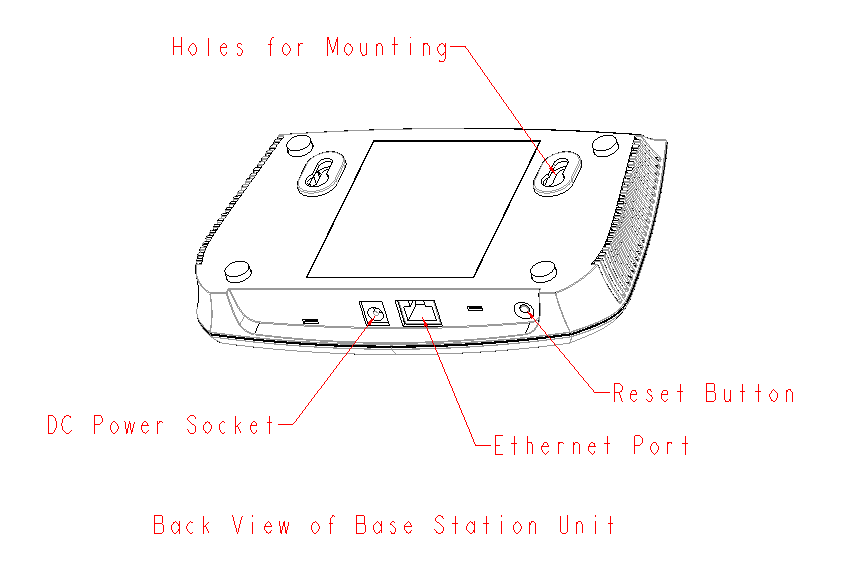 Damage Inspection:The following are the recommended procedure for you to use for inspection:Examine all relevant components for damage.Make a “defective on arrival – DOA” report or RMA to the operator. Do not move the shipping carton until it has been examined by the operator. If possible send pictures of the damage. The operator/regional representative will initiate the necessary procedure to process this RMA.  They will guide the network administrator on how to return the damaged package if necessary. If no damage is found then unwrap all the components and dispose of empty package/carton(s) in accordance with country specific environmental regulations.RTX Base station MechanicsThe base station front end shows an LED indicator that signals different functional states of the base unit and occasionally of the overall network. The indicator is off when the base unit is not powered. 
The table below summarises the various LED states:RTX Base Unit – Reset featureIt is possible to restart or reset the base station unit by pressing a knob at the rear side of the unit. Alternatively, it can be reset from the VOIP Configuration Interface.Installing the Base StationFirst determine the best location that will provide an optimal coverage taking account the construction of the building, architecture and choice of building materials. Next, mount the Base Station on a wall to cover range between 50 – 300 meters (i.e. 164 to 984 feet), depending whether it’s an indoor or outdoor installation. Mounting the Base Stations/Repeaters:We recommend the base station be mounted an angle other than vertical on both concrete/wood/plaster pillars and walls for optimal radio coverage. Avoid mounting the base units upside down as it significantly reduces radio coverage. Mount the base unit as high as possible to clear all nearby objects (e.g. office cubicles and cabinets, etc.). Occasionally extend coverage to remote offices/halls with lower telephony users by installing Repeaters. Make sure that when you fix the base stations with screws, the screws do not touch the PCB on the unit. Secondly, avoid all contacts with any high voltage lines.Find IP of Base StationTo find IP of the installed base station two methods can be used; Using handset Find IP feature or browser IPDECT feature.Using handset Find IP featureOn the handset press “Menu” key followed by the keys: *47* to get the handset into find bases menu. The handset will now scan for bases. Depending on the amount of powered on bases with active radios and the distance to the base it can take up to minutes to find a base. - Use the cursor down/up to select the base MAC address for the base- The base IP address will be shown in the displayThe feature is also used for deployment. For further details refer to reference [2].Using browser IPDECTOpen any standard browser and enter the address: http://ipdect<MAC-Address-Base-Station> for e.g. http://ipdect00087B00AA10. This will retrieve the HTTP Web Server page from the base station with hardware address 00087B00AA10. This feature requires an available DNS server.Login to Base Configuration InterfaceConnect the Base station to a private network via standard Ethernet cable (CAT-5). Use the IP find menu in the handset (Menu * 4 7 *) to determine the IP-address of the base station by matching the MAC address on the back of the base station with the MAC address list in the handset.On the Login page, enter your authenticating credentials (i.e. username and password). By default the username and password is admin. Click OK button. 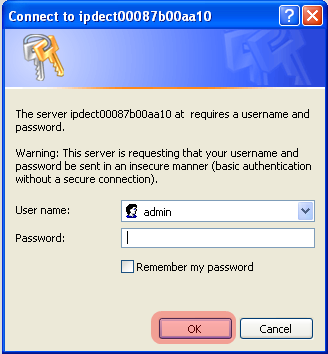 Once you have authenticated, the browser will display front end of the Configuration Interface. The front end will show relevant information of the base station.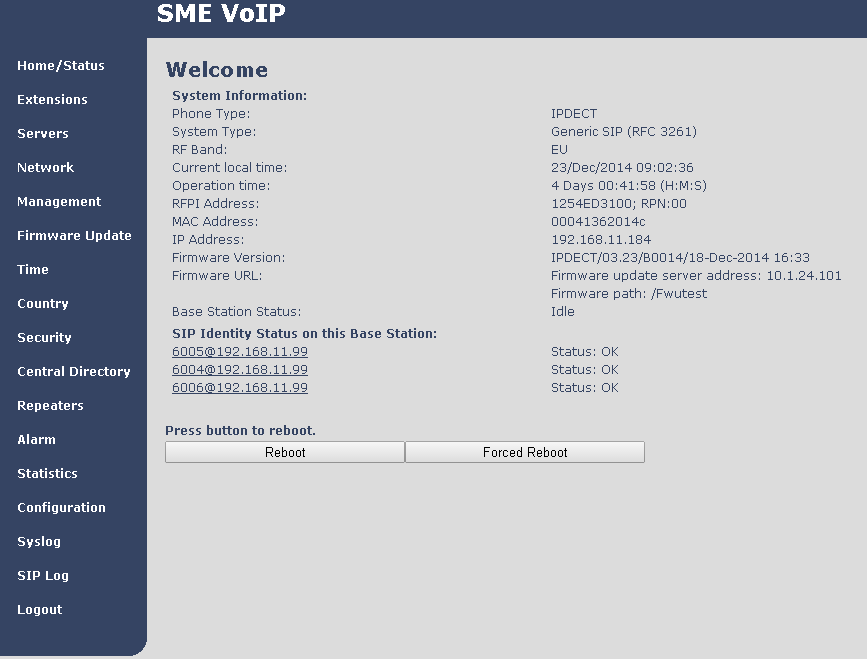 Making Handset ReadyIn this chapter we briefly describe how to prepare the handset for use, install, insert and charge new batteries. Please refer to an accompanying Handset User Guide for more information of the features available in the Handset.Package – Contents/Damage InspectionBefore Package Is Opened:Examine the shipping package for evidence of physical damage or mishandling prior to opening. If there is a proof of mishandling prior to opening, you must report it to the relevant support centre of the regional representative or operator.Contents of Package:Make sure all relevant components are available in the package before proceeding to the next step.Every shipped base unit package/box contains the following items: 2 x mounting screws and 2 x Anchors1 x Handset hook1 x A/C Adaptor 1 x Battery1 x charger1 x Handset Unit, 1 x Battery cover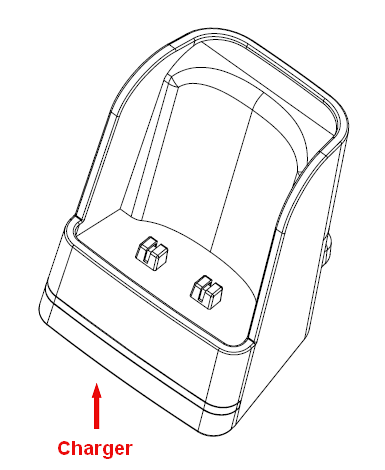 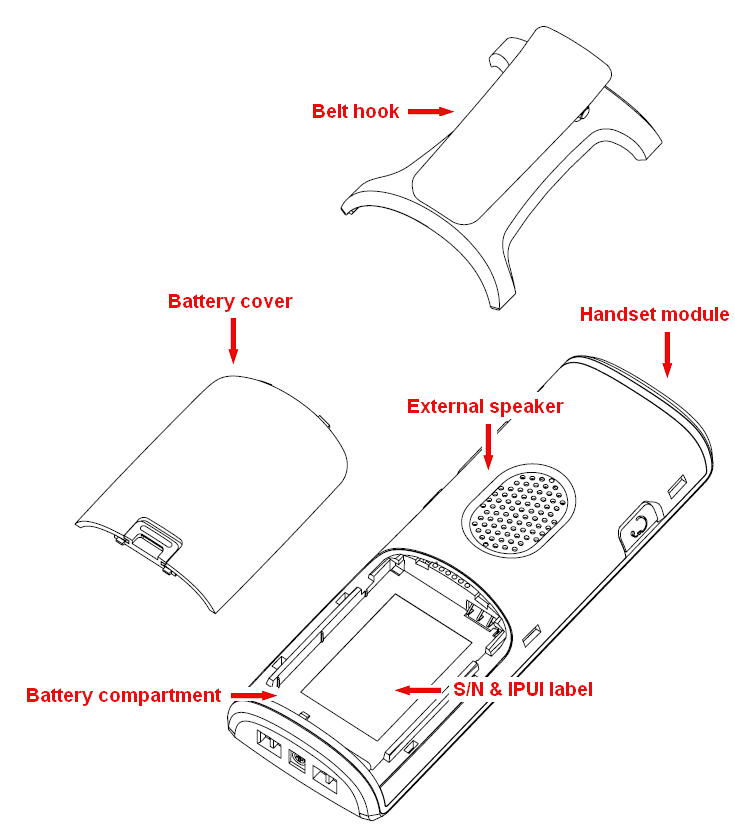 Damage Inspection:The following are the recommended procedure for you to use for inspection:Examine all relevant components for damage.Make a “defective on arrival – DOA” report or RMA to the operator. Do not move the shipping carton until it has been examined by the operator. The operator/regional representative will initiate the necessary procedure to process this RMA.  They will guide the network administrator on how to return the damaged package if necessary. If no damage is found then unwrap all the components and dispose of empty package/carton(s) in accordance with country specific environmental regulations.Before Using the PhoneHere are the pre-cautions users should read before using the Handset:Installing the BatteryNever dispose battery in fires, otherwise it will explode.Never replace the batteries in potentially explosive environments, e.g. close to inflammable liquids/ gases.ONLY use approved batteries and chargers from the vendor or operator.Do not disassemble, customise or short circuit the batteryUsing the ChargerEach handset is charged through the use of a handset charger. The charger is a compact desktop unit designed to charge and automatically maintain the correct battery charge levels and voltage.The charger Handset is powered by AC supply from 110-240VAC that supplies 5.5VDC at 600mA. When charging the battery for the first time, it is necessary to leave the handset in the charger for at least 10 hours before the battery is fully charged and the handset ready for use.Handset in the ChargerFor correct charging, ensure that the room temperature is between 0°C and 25°C/32°F and 77°F. Do not place the handset in direct sunlight. The battery has a built-in heat sensor which will stop charging if the battery temperature is too high.If the handset is turned off when placed in charger, only the LED indicates the charging. When handset is turned off, the LED flashes at a low frequency while charging and lights constantly when the charging is finished. There will be response for incoming calls.If the handset is turned on when charging, the display shows the charging status. Open Back CoverPress down the back cover and slide it towards the bottom of the handset. Remove Back Cover from Handset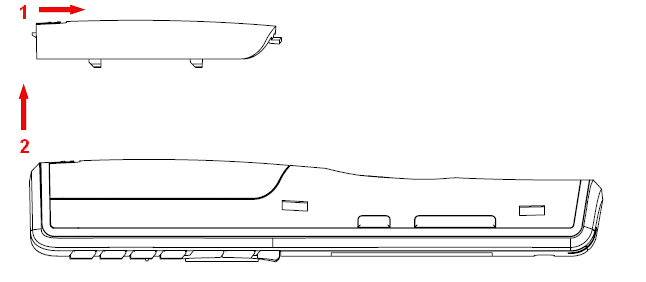 Handset Serial NumberThe serial number (IPEI/IPUI number) of each handset is found either on a label, which is placed behind the battery, or on the packaging label. First, lift off handset back cover and lift the battery and read the serial number.The serial number is needed to enable service to the handset. It must be programmed into the system database via the  VoIP Configuration interface. 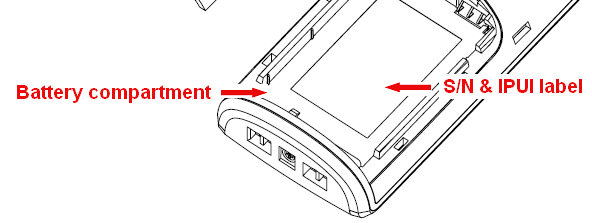 Replace Battery Remove Back Cover from Handset. Remove the old battery and replace with a new one. Using the HandsetPlease refer handset manual for detailed description of how to use the handset features [1].VoIP Administration InterfaceThe VoIP Administration Interface is the main interface through which the system is managed and debugged.The VoIP Configuration Interface is an in-built HTTP Web Server service residing in each base station. This interface is user friendly interface and easy to handle even to a first time user.  Note: Enabling secure web is not possible. For secure configuration use secure provisioning.This chapter seeks to define various variables/parameters available for configuration in the network.Web navigationWe describe the left menu in the front end of the VoIP Administration Interface.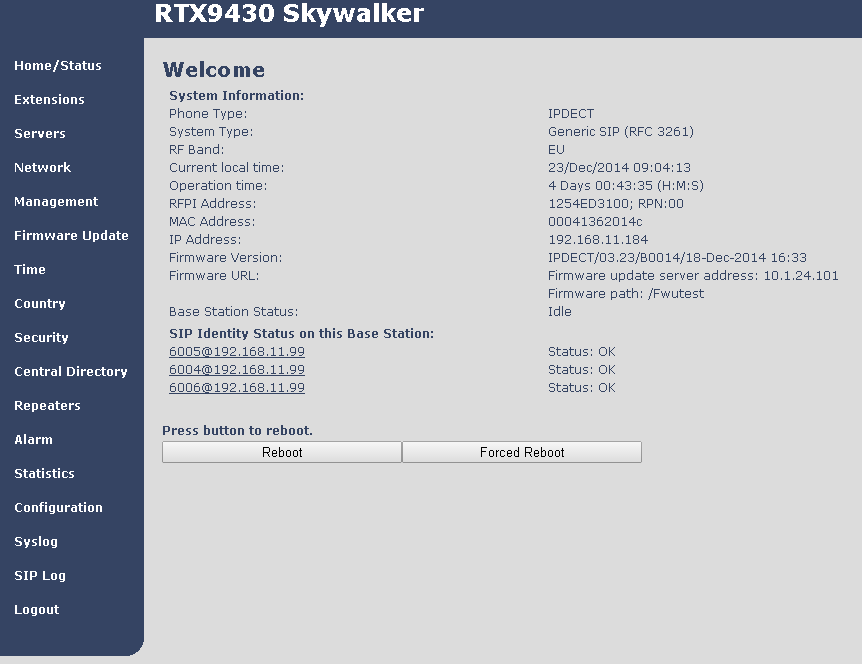 Home/Status We describe the parameters found in the Welcome front end home/status of the VoIP Administration Interface.Screenshot 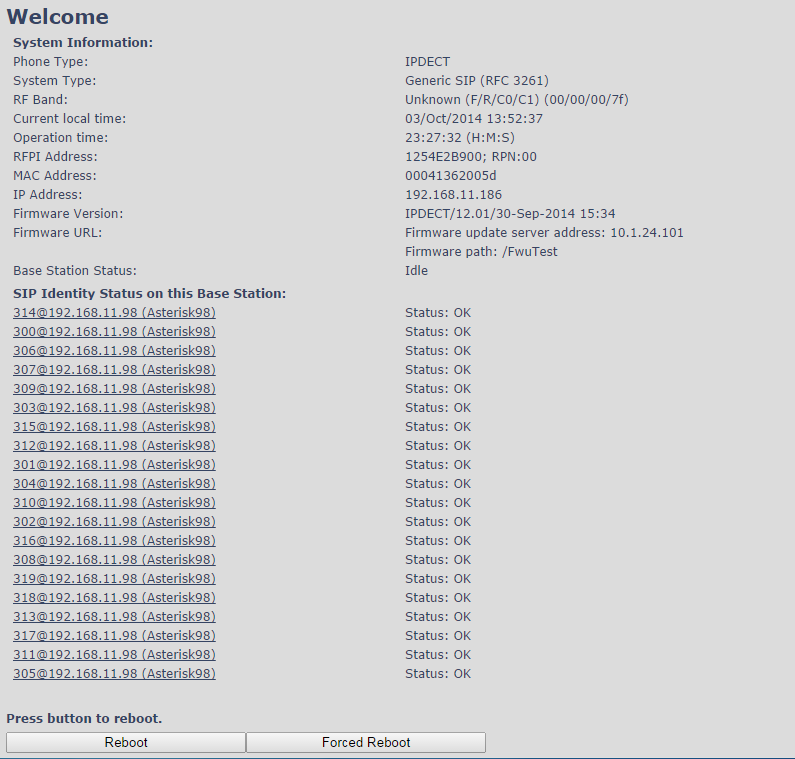 ExtensionsIn this section, we describe the different parameters available whenever the administrator is creating extensions for handsets. Note, it is not possible to add extensions if no servers are defined. As well the section describes the group call feature. The system can handle maximum 20 extensions matching 20 handsets which can be divided between servers. When 20 handsets are registered it is not possible to add more extensions. Note: Within servers or even with multi servers, extensions must always be unique. This means same extension number on server 1 cannot be re-used on server 2. Group callCall Group is a SIP extension where multiple handsets are associated. All handsets that subscribes to a given extension (and hence Call Group) can receive incoming calls and initiate outgoing calls on the given extension. It is possible for any handset to perform any call action which is possible without the Call Group feature. That is, call actions as Hold, Transfer etc. are possible if the PBX supports them. When an incoming call arrives to a given Call Group, all Call Group subscribed handsets will alert. Thus, if a Call Group contains 20 handsets, all 20 handset will alert. An alerting handset cannot receive another incoming call, and therefore if a handset subscribes for multiple Call Groups, and a call arrives for a 2nd Call Group while the handset is alerting, the handset will not receive this call. If DND is enabled for a given handset, it will not receive the incoming call.For outgoing calls, it can be selected in the handset which line (i.e. Call Group) to use for the call. The maximum number of lines is 20. For any outgoing actions, the settings for the selected line (SIP extension) will be used.Add extensionScreenshot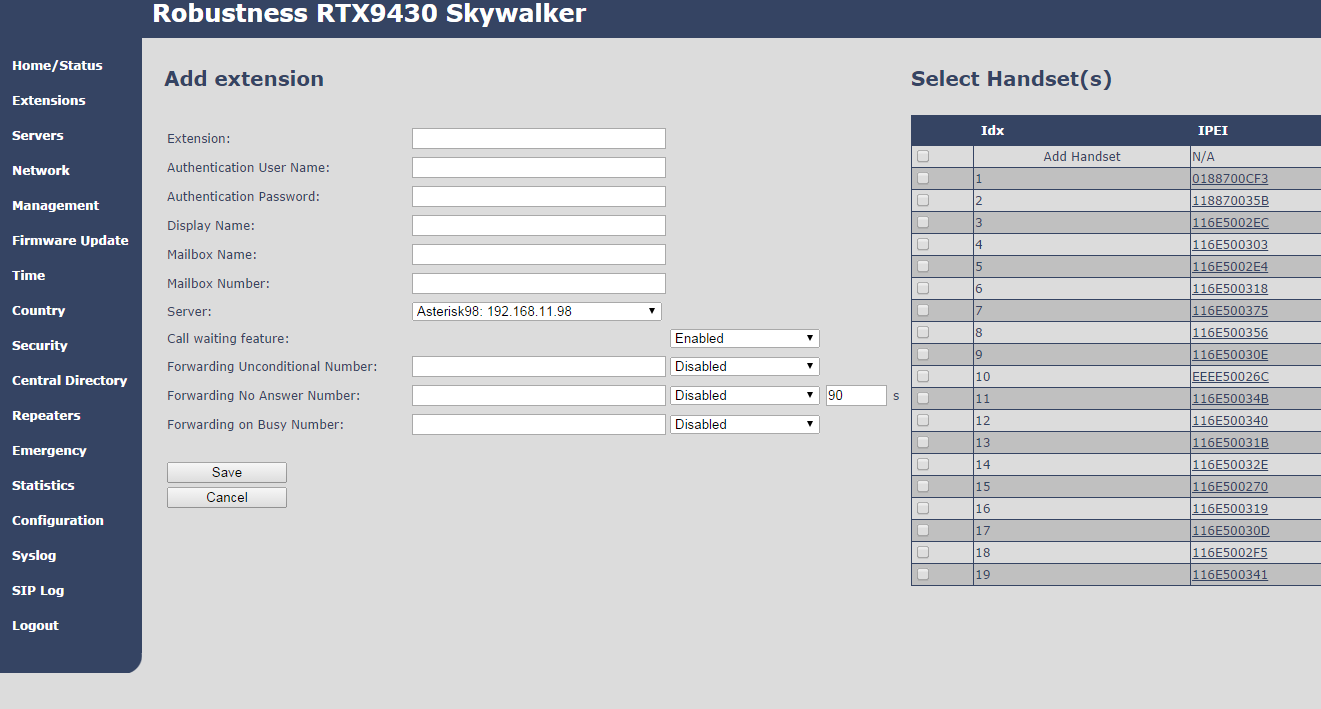 When an extension is added (or edited) it can be selected (right side check box) which handsets shall subscribe to the given extension, and hence be a part of this call group, see above figure. It is also possible to choose to add a new handset entry at this point, and if this is done, DECT registration for the new entry can be enabled afterwards on the handsets subpageExtensions list The added extensions will be shown in the extension lists. The list can be sorted by any of the top headlines, by mouse click on the headline link.Screenshot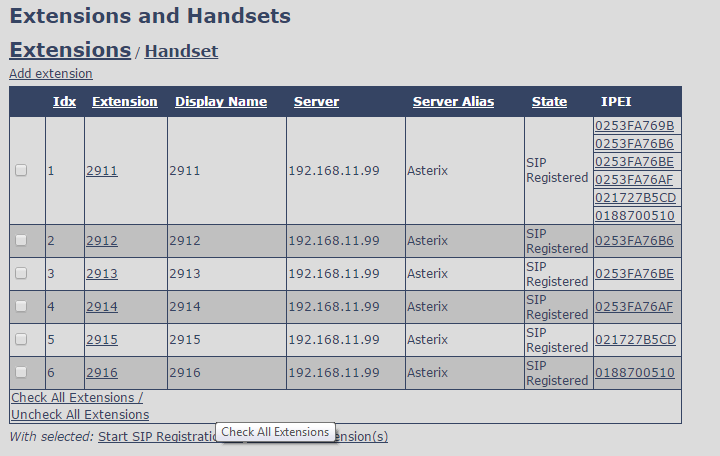 Handset listThe added handsets will be shown in the handset lists. The list can be sorted by any of the top headlines, by mouse click on the headline link.Screenshot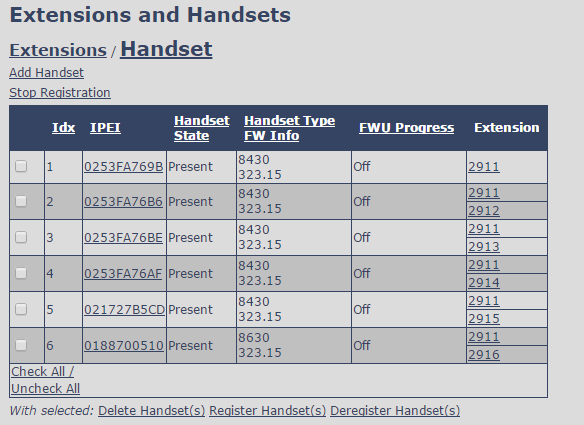 Handset and extension list top/sub-menusThe handset extension list menu is used to control paring or deletion of handset to the system (DECT registration/de-registrations) and to control SIP registration/de-registrations to the system.Above and below the list are found commands for making operations on handsets/and extensions. The top menu is general operations, and the sub menu is always operating on selected handsets/extensions.Screenshots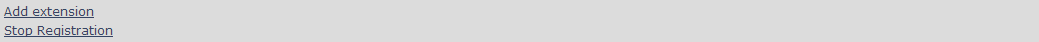 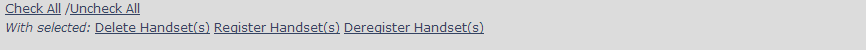 In the below table each command is described.Edit ExtensionTo edit extension use the mouse to click the link of the extension.Edit extension will open the same configuration possibilities as add extension. Refer to the above add extension section.ServersIn this section, we describe the different parameters available in the Servers configurations menu.Maximum 10 servers can be configured.Screenshot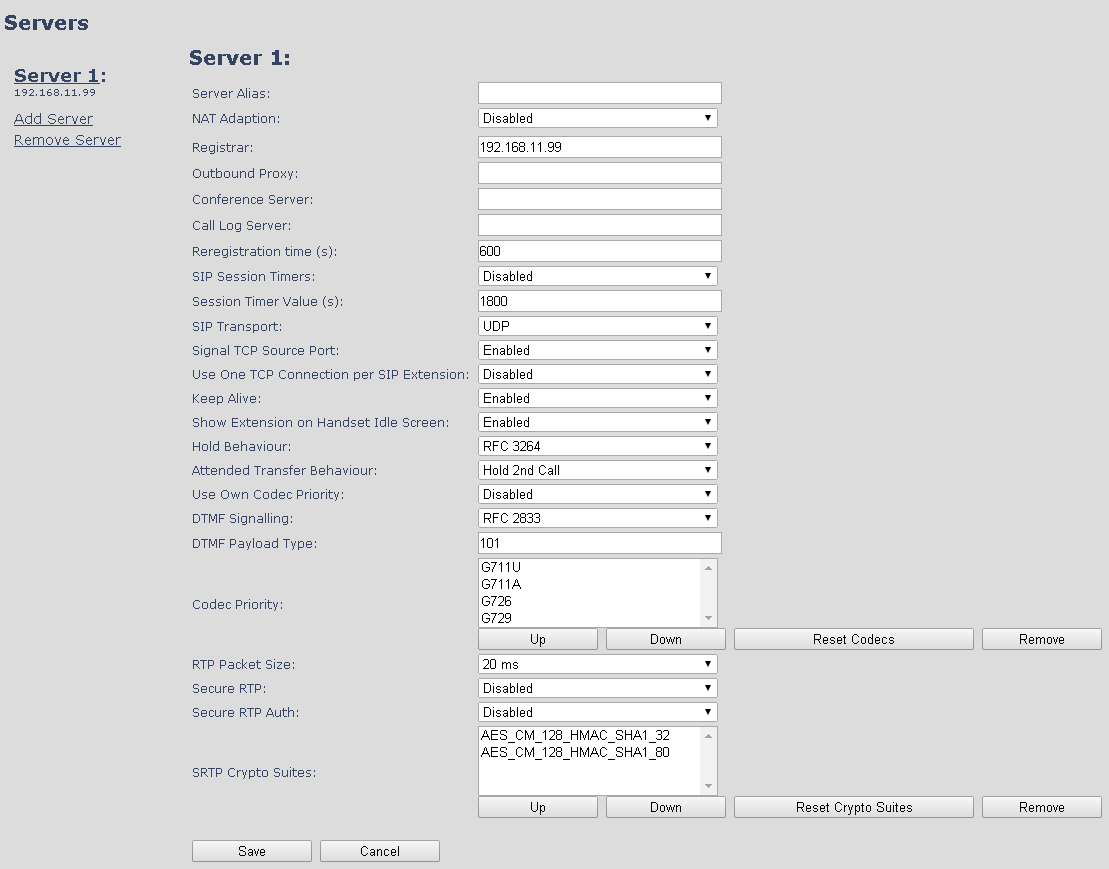 Note: Within servers or even with multi servers, extensions must always be unique. This means same extension number on server 1 cannot be re-used on server 2. NetworkIn this section, we describe the different parameters available in the network configurations menu.IP Settings Screenshot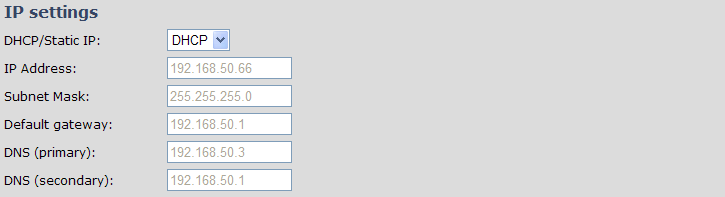 VLAN SettingsEnable users to define devices (e.g. Base station, etc.) with different physical connection to communicate as if they are connected on a single network segment.The VLAN settings can be used on a managed network with separate Virtual LANs (VLANs) for sending voice and data traffic. To work on these networks, the base stations can tag voice traffic it generates on a specific “voice VLAN” using the IEEE 802.1q specification.Screenshot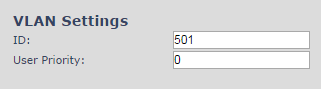 For further help on VLAN configuration refer to Appendix.DHCP OptionsScreenshot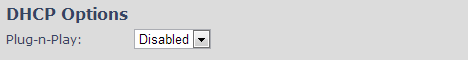 NAT SettingsWe define some options available when NAT aware routers are enabled in the network.Screenshot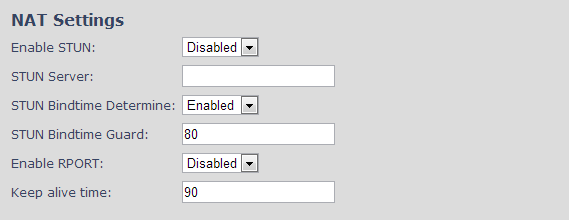 SIP/RTP Settings These are some definitions of SIP/RTP settings: Screenshot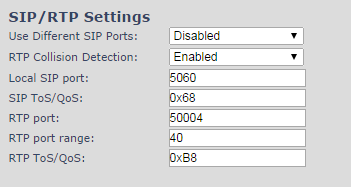 Management Settings DefinitionsThe administrator can configure base stations to perform some specific functions such as configuration of file transfers, firmware up/downgrades, password management, and SIP/debug logs. Screenshot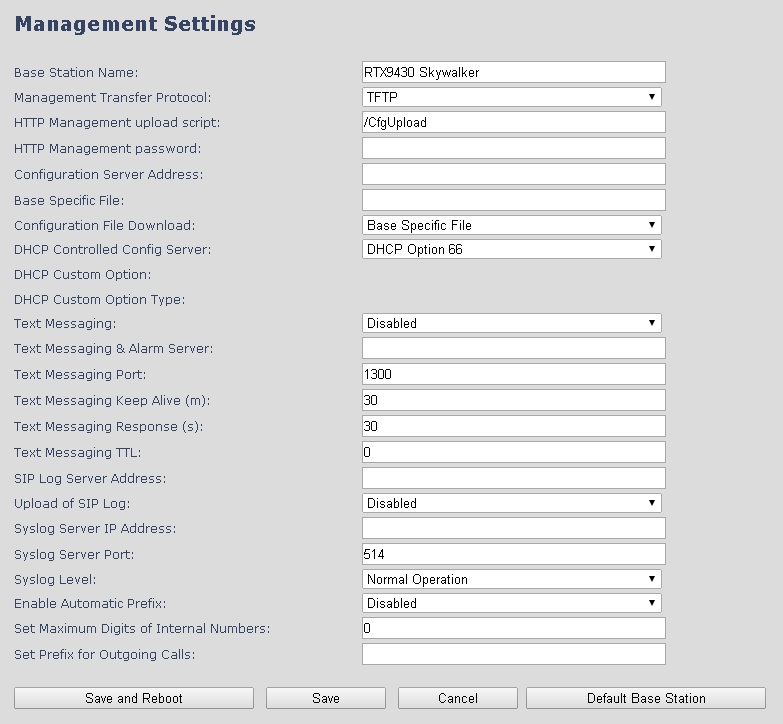 There are three ways of configuring the system.1. Manual configuration by use of the Web server in the base station(s)2. By use of configuration files that are uploaded from a disk via the “Configuration” page on the Web server.3. By use of configuration files which the base station(s) download(s) from a configuration server.For further details refer to doc reference [3].Firmware Update DefinitionsIn this page, the system administrator can configure how base stations and SIP nodes upgrade/downgrade to the relevant firmware. Handset firmware update status can be found in the extensions page and repeater firmware update status in the repeater page. Base firmware update status is found in the multicell page.Screenshot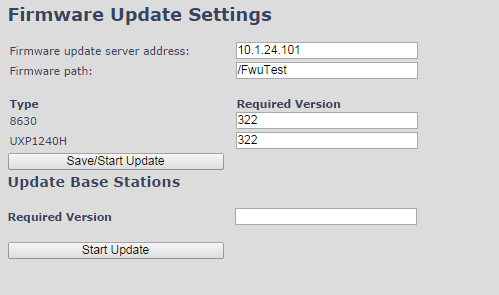 Time ServerIn this section, we describe the different parameters available in the Time Server menu.The Time server supplies the time used for data synchronisation in a multi-cell configuration. As such it is mandatory for a multi-cell configuration. The system will not work without a time server configured.As well the time server is used in the debug logs and for SIP traces information pages, and used to determine when to check for new configuration and firmware files. NOTE: It is not necessary to set the time server for standalone base stations (optional).Press the “Time PC” button to grab the current PC time and use in the time server fields.NOTE:When time server parameters are modified/changed synchronisation between base stations can take up to 15 minutes before all base stations are synchronised, depending on the number of base stations in the system. Screenshot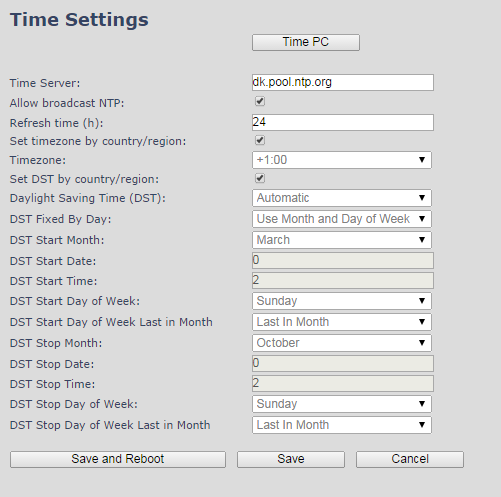 CountryThe country setting controls the in-band tones used by the system. To select web interface language go to the management page.Screenshot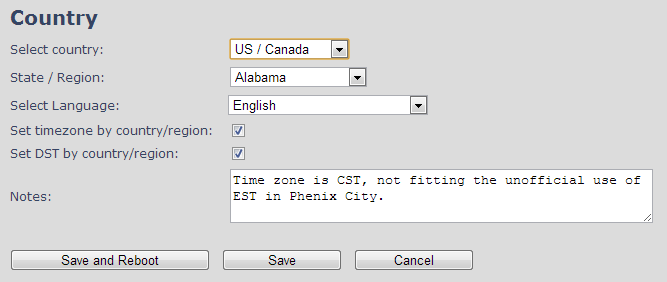 NOTE:  By checked timezone and DST the parameters in web page Time will be discarded.The following types of in-band tones are supported:Dial toneBusy toneRing Back toneCall Waiting toneRe-order toneSecurityThe security section is used for loading of certificates and for selecting if only trusted certificates are used. Furthermore, web password can be configured. The Security web is divided into three sections: Certificates (trusted), SIP Client Certificates (and keys) and Password administration.To setup secure fwu and configuration file download select HTTPs for the Management Transfer Protocol (refer to management web).SIP and RTP security is server dependent and in order to configure user must use the web option Servers (refer to servers web). CertificatesThe certificates list contains the list of loaded certificates for the system. Using the left column check mark it is possible to check and delete certificates. To import a new certificate use the mouse “select file” and browse to the selected file. When file is selected, use the “Load” bottom to load the certificate. The certificate format supported is DER encoded binary X.509 (.cer).Screenshot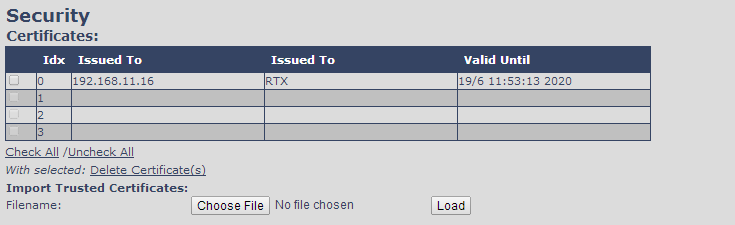 Certificates listScreenshot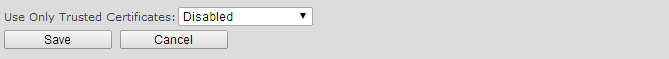 By enabling Use Only Trusted Certificates, the certificates the base will receive from the server must be valid and loaded into the system. If no valid matching certificate is found during the TLS connection establishment, the connection will fail. When Use Only Trusted Certificates is disabled, all certificates received from the server will be accepted. Note: It is important to use correct date and time of the system when using trusted certificates. In case of time/date not defined the certificate validation can failSIP Client CertificatesTo be able to establish a TLS connection in scenarios, where the server requests a client certificate, a certificate/key pair must be loaded into the base. This is currently supported only for SIP. To load a client certificate/key pair, both files must be selected at the same time, and it is done by pressing “select files” under “Import SIP Client Certificate and Key Pair” and then select the certificate file as well as the key file at the same time. Afterwards, press load.The certificate must be provided as a DER encoded binary X.509 (.cer) file, and the key must be provided as a binary PKCS#8 file.Note: Use Chrome for loading SIP Client CertificatesScreenshot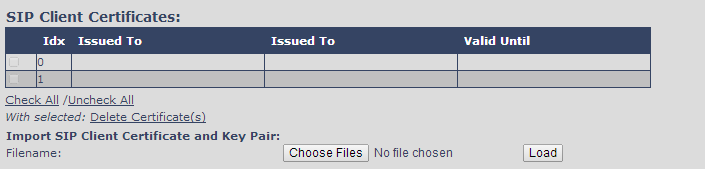 PasswordIn the below the password parameters are defined.Screenshot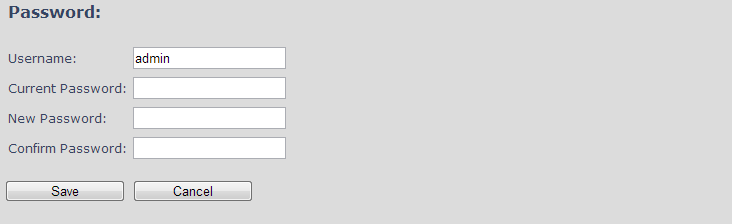 Password valid special signs:	 @/|<>-_:.!?*+#Password valid numbers: 	 0-9Password valid letters:	 a-z and A-ZCentral Directory and LDAPThe VOIP system support two types of central directories, a local central directory or LDAP directory. For both directories caller id look up is made with match for 6 digits of the phone number.Local Central DirectorySelect local and save for local central directory.Screenshot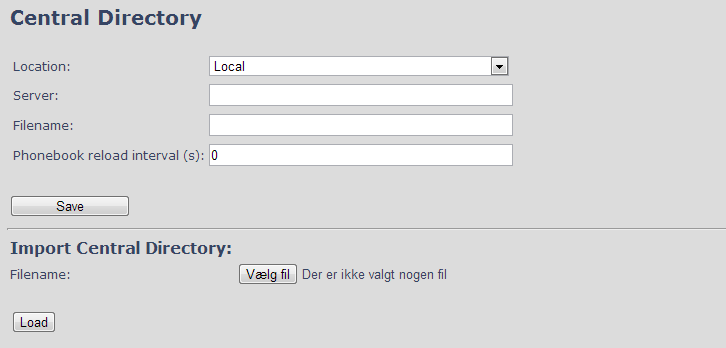 Import Central DirectoryThe import central directory feature is using a browse file approach. After file selection press the load button to load the file. The system support only the original *.csv format. Please note that some excel csv formats are not the original csv format. The central directory feature can handle up to 3000 contacts. For further details of the central directory feature refer to appendix.LDAPSelect LDAP Server and save for LDAP server configuration.Screenshot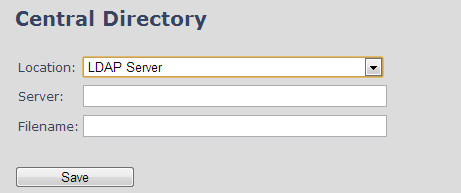 Screenshot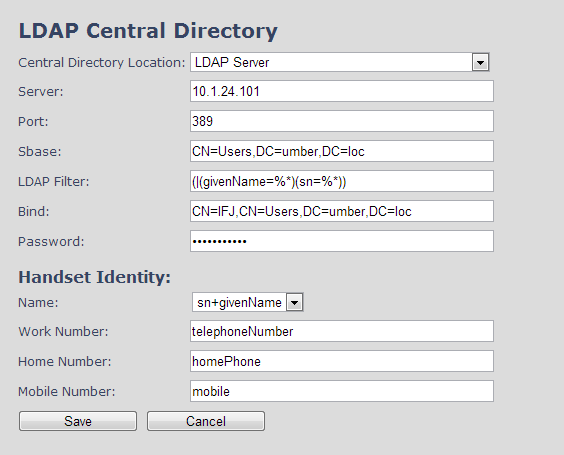 RepeatersWithin this section we describe the repeater parameter, and how to operate the repeater.Add repeaterFrom repeaters web select “Add Repeater”Screenshot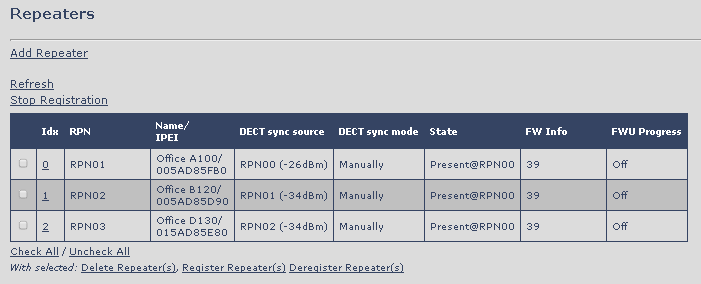 Then select “DECT Sync mode”Screenshot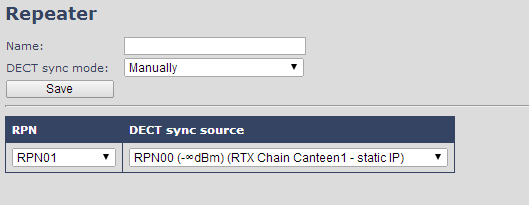 ManuallyUser controlled by manually assign “Repeater RPN” and “DECT sync source RPN”. The parameters are selected from the drop down menu.ScreenshotLocal AutomaticalRepeater controlled by auto detects best base signal and auto assign RPN. The RPN and DECT sync source are greyed out.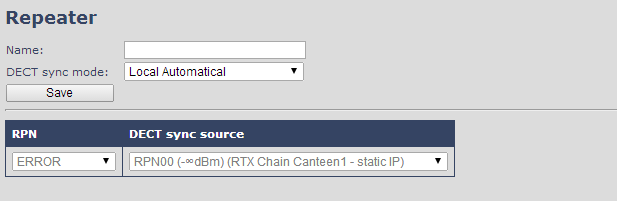 The repeater RPN is dynamic assigned in base RPN range.With local automatical mode repeater on repeater (chain) is not supported.Register RepeaterAdding a repeater makes it possible to register the repeater. Registration is made by select the repeater and pressing register repeater. The base window for repeater registration will be open until the registration is stopped. By stopping the registration all registration on the system will be stopped inclusive handset registration.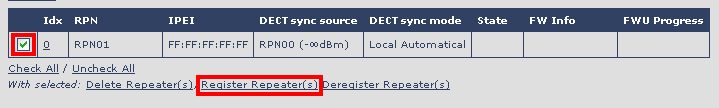 Repeaters listAlarmIn the Alarm Settings menu, it is controlled how an alarm appears on the handset. For example if the handset detects “Man Down”, then it is defined in this menu what alarm signal this type of alarm will send out and if a pre-alarm shall be signaled etc.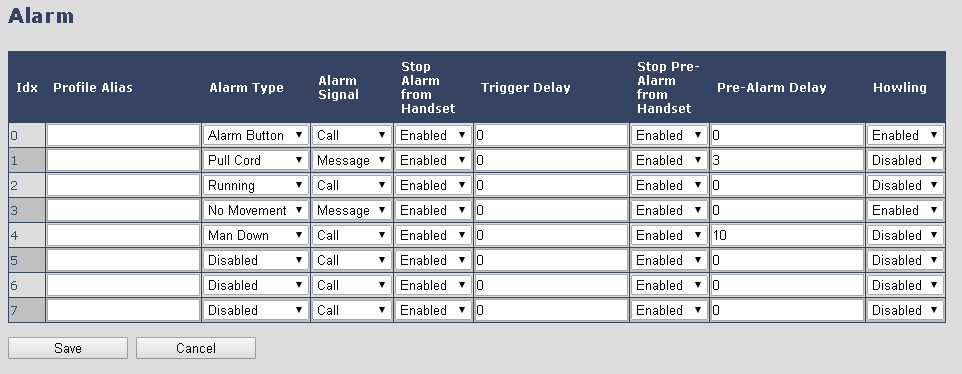 All configuration of the handset Alarm Settings is done from the base station. The concept is that on the “Alarm” page on the web server, eight different alarm profiles can be configured. Afterwards for each handset, it can be selected which of the configured alarm profiles, the given handset shall subscribe to. When this is done the selected alarm profiles are sent to the handset. See section 5.3.2.3 Multiline: Edit handsetThe parameters that can be configured are:This alarm feature is only available on some types of handsets (e.g. the RTX8830)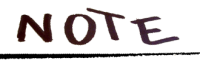 After configuration, the handset must be rebooted.Use of Emergency AlarmsAs described above, it can be configured if it shall be possible to stop an alarm from the handset. If the possibility to stop an alarm from the handset is disabled, it is ensured that an alarm is not stopped before someone at e.g. an emergency center has received the alarm and reacted upon it.The behavior of a handset when an alarm “is sent” depends on the configured Alarm Signal:Call: When the Alarm Signal is configured as “Call”, the handset will make a call to the specified emergency number, and the alarm is considered stopped when the call is terminated. If it is not allowed to stop the alarm from the handset, it will not be possible to terminate the call from handset, and the alarm will be considered as stopped only when the remote end (e.g. the emergency center) terminates the call.Message: When the Alarm Signal is configured as “Message”, the handset will send an alarm message to the specified alarm server, and enable auto answer mode. If Howling is enabled, the handset will also start the Howling tone. The alarm will not stop until a call is made, and since auto answer mode is enabled, the emergency center can make the call, and the person with the handset does not have to do anything to answer the call, it will answer automatically. Again, the alarm is considered stopped, when the call is terminated with the same restrictions as for the Call alarm signal.All type of alarms have the same priority. This means that once an alarm is active, it cannot be overruled by another alarm until the alarm has been stopped. However, if the alarm is not yet active, i.e. if it is in “pre-alarm” state and an alarm configured with no pre-alarm is fired, then the new alarm will become active and stop the pending alarm. Alarms with no pre-alarm are considered important, and there is no possibility to cancel them before they are sent, and therefore alarms with no pre-alarm, are given higher priority than alarms in pre-alarm state. The Emergency Button could be an example of an alarm which would be configured without pre-alarm. Thus, when the Emergency Button is pressed you want to be sure the alarm is sent. However, If another alarm was already in pre-alarm state, it could potentially be cancelled, and if the Emergency Button alarm was ignored in this case, no alarm would be sent. This is the reason why alarms with no pre-alarm, are given higher priority than alarms in pre-alarm state.StatisticsThe statistic feature is divided into four administrative web pages, which can be access from any base.SystemCallsRepeaterDECT dataAll four views have an embedded export function, which export all data to comma separated file.By pressing the clear button all data in the full system is cleared.System dataThe system data web is access by http://ip/SystemStatistics.html and data is organised in a table as shown in below example.Screenshot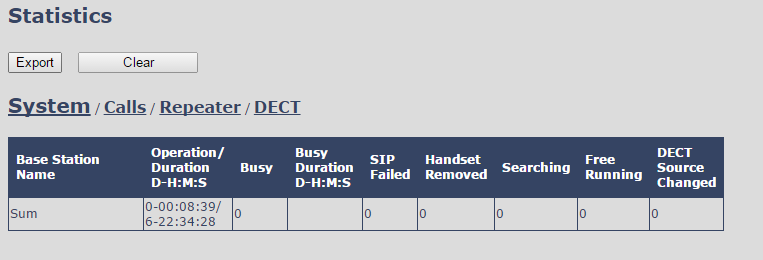 The table is organised with headline row, data pr. base rows and with last row containing the sum of all base parameters.Call dataThe call data web is access by http://ip/CallStatistics.html and data are organised in a table as shown in below example.Screenshot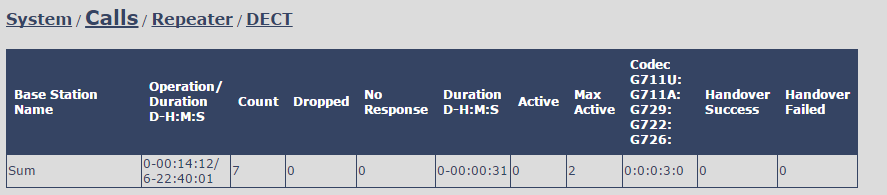 The table is organised with headline row, data pr. base rows and with last row containing the sum of all base parameters.Repeater data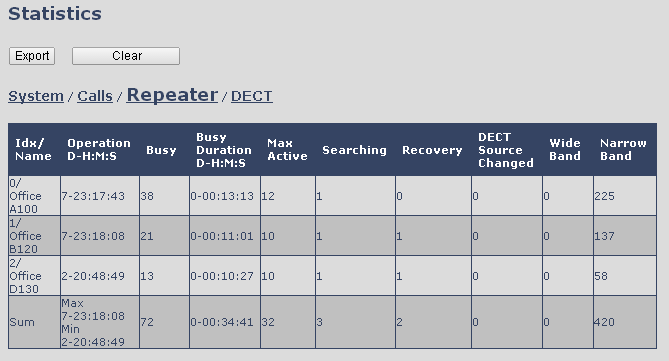 The table is organised with headline row, data pr. base rows and with last row containing the sum of all base parameters.DECT dataThe DECT data web is access by http://ip/DectStatistics.html and data is organised in a table as shown in below example.Screenshot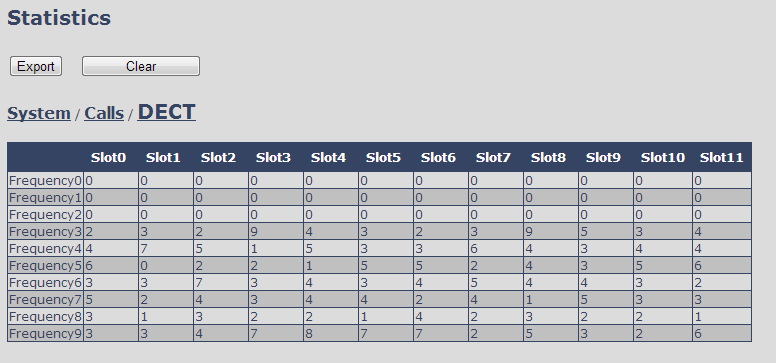 Please note 3 frequencies are manually removed in the example system.Settings – Configuration File SetupThis page provides non editable information showing the native format of entire  VoIP Configuration parameter settings. The settings format is exactly what is used in the configuration file. The configuration file is found in the TFTP server.The filename for the configuration server is <MAC_Address>.cfg. The configuration file is saved in the folder /Config in the TFTP sever.There are three ways to edit the configuration file or make changes to the settings page:Using the  VoIP Configuration interface to make changes. Each page of the HTTP web interface is a template for which the user can customise settings in the configuration file.Retrieving the relevant configuration file from the TFTP and modify and enter new changes. This should be done with an expert network administrator.Navigate to the settings page of the VoIP  Configuration interface > copy the contents of settings > save them to any standard text editor e.g. notepad > modify the relevant contents, make sure you keep the formatting intact > Save the file as <Enter_MAC_Address_of_RFP>.cfg > upload it into the relevant TFTP server.For details refer to [3].An example of contents of settings is as follows:~RELEASE=UMBER_FP_V0054%GMT_TIME_ZONE%:16%COUNTRY_VARIANT_ID%:18%FWU_POLLING_ENABLE%:0%FWU_POLLING_MODE%:0%FWU_POLLING_PERIOD%:86400%FWU_POLLING_TIME_HH%:3%FWU_POLLING_TIME_MM%:0%DST_ENABLE%:2%DST_FIXED_DAY_ENABLE%:0%DST_START_MONTH%:3%DST_START_DATE%:1........Sys logThis page shows live feed of system level messages of the current base station. The messages the administrator see here depends on what is configured at the Management settings. The Debug logs can show only Boot Log or Everything that is all system logs including boot logs.The Debug log is saved in the file format <Time_Stamp>b.log in a relevant location in the TFTP server as specified in the upload script. A sample of debug logs is as follows:0101000013 [N](01):DHCP Enabled0101000013 [N](01):IP Address: 192.168.10.1010101000013 [N](01):Gateway Address: 192.168.10.2540101000013 [N](01):Subnet Mask: 255.255.255.00101000013 [N](01):TFTP boot server not set by DHCP. Using Static.0101000013 [N](01):DHCP Discover completed0101000013 [N](01):Time Server: 192.168.10.110101000013 [N](01):Boot server: 10.10.104.63 path: Config/ Type: TFTP0101000013 [N](01):RemCfg: Download request of Config/00087b077cd9.cfg from 10.10.104.63 using TFTP0101000014 [N](01):accept called from task 70101000014 [N](01):TrelAccept success [4]. Listening on port 100100101000019 [N](01):RemCfg: Download request of Config/00087b077cd9.cfg from 10.10.104.63 using TFTP0101000019 [W](01):Load of Config/00087b077cd9.cfg from 10.10.104.63 failedTo dump the log simply copy and page the full contents.SIP LogsThis page shows SIP server related messages that are logged during the operation of the  system. The full native format of SIP logs is saved in the TFTP server as <MAC_Address><Time_Stamp>SIP.logThese logs are saved in 2 blocks of 17Kbytes. When a specific SIP log is fully dumped to one block, the next SIP logs are dumped to the other blocks. An example of SIP logs is shown below:.....Sent to udp:192.168.10.10:5080 at 12/11/2010 11:56:42  (791 bytes)REGISTER sip:192.168.10.10:5080 SIP/2.0Via: SIP/2.0/UDP 192.168.10.101:5063;branch=z9hG4bKrlga4nkuhimpnj4.qxMax-Forwards: 70From: <sip:Ext003@192.168.10.10:5080>;tag=3o5l314To: <sip:Ext003@192.168.10.10:5080>Call-ID: p9st.zzrfff66.ah8CSeq: 6562 REGISTERContact: <sip:Ext003@192.168.10.101:5063>Allow: INVITE, CANCEL, BYE, ACK, REGISTER, OPTIONS, REFER, SUBSCRIBE, NOTIFY, MESSAGE, INFO, PRACKExpires: 120User-Agent: Generic-DPV-001-A-XX(Generic_SIPEXT2MLUA_v1)Content-Type: application/X-Generic_SIPEXT2MLv1Content-Length: 251.....To dump the log simply copy and page the full contents.Registration Management - HandsetIn this chapter we briefly describe how to register handsets in the VoIP Network. A precondition for handset registration is a proper configured single or multi-base system. For this refer to chapter Error! Reference source not found..Register handset to baseThis section describes how to register the wireless handset to the base station. NOTE: Minimum one server must be registered to the base (system), otherwise a handset cannot be registered to the system. Please see chapter Error! Reference source not found..Login to a base station.Select “Extensions” URL and click “Add extension” link Fill out the form and click “Save”. In the example below we add the extension “3020” and this SIP account got the same number as “Authentication User Name” and “Password”. The “Server 1” is selected by default as server for this extension.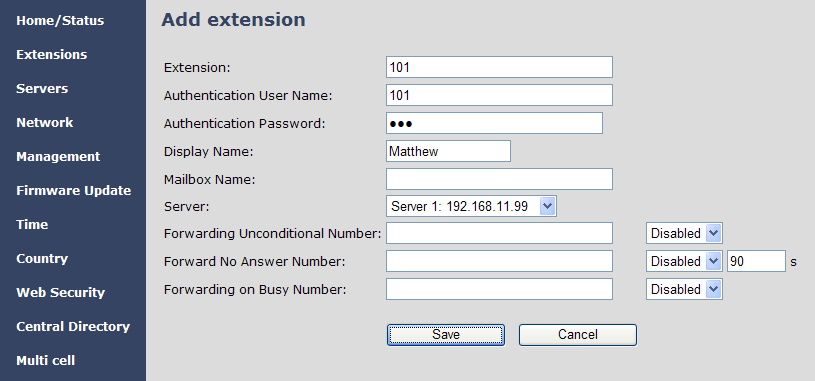  In the extensions list set a Check mark on the extension which shall be assigned to the handset you want to register and click “Register handset (s)”. The base is now open (ready state) for handset registrations for 5 minutes.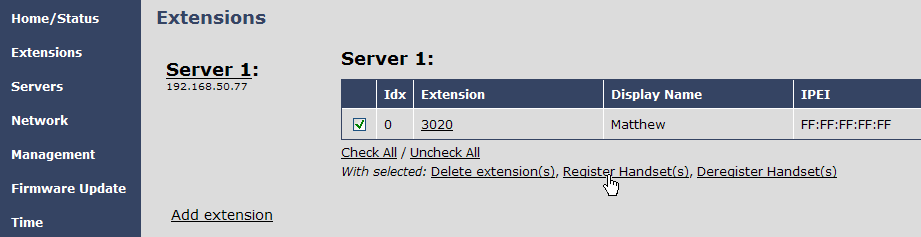 Start the registration procedure on the handset by following step “a” to “d” below.a) Select main menu “Connectivity”    	b) Select menu ”Register”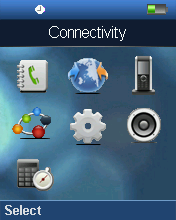 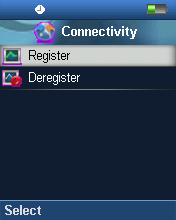 c)  Type in the “AC code” and press “OK” to start the registration. The default AC code is “0000”.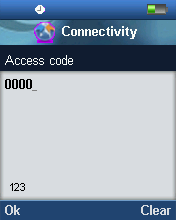 d) After a while the handset is registered, and the idle display is shown.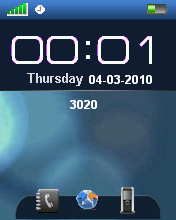 NOTE:  The unique handset IPEI is displayed on sheet “Extensions” when the handset is successfully registered. The web page must be manually updated by pressing “F5” to see that the handset is registered; otherwise the handset IPEI (International Portable Equipment Identity) isn’t displayed on the web page. We illustrate how extensions page will be when you register several handsets.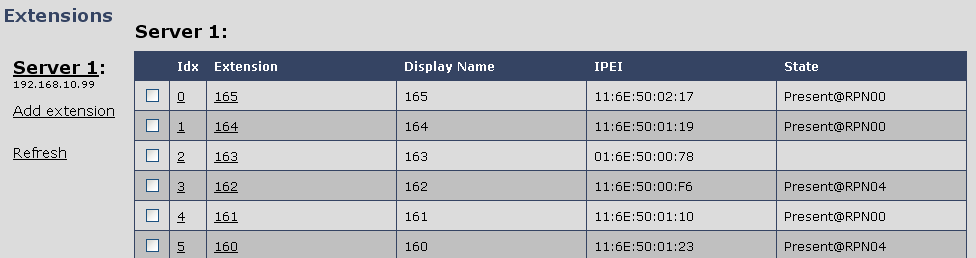 Firmware Upgrade ProcedureThis step-by-step chapter describes how to upgrade or downgrade base station(s) and/or handset(s) / repeater (s) to the relevant firmware provided by RTX.Network DimensioningIn principle, a number of hardware and software components should be available or be satisfied before base station/handset update can be possible. The minimum hardware and software components that are required to be able update via TFTP include the following (but not limited to):HandsetsBase stationsTFTP Server (Several Windows and Linux applications are available)DHCP Server (Several Windows and Linux applications are available)Workstation (e.g. Normal terminal or PC)Any standard browser (e.g. Firefox)Public/Private Network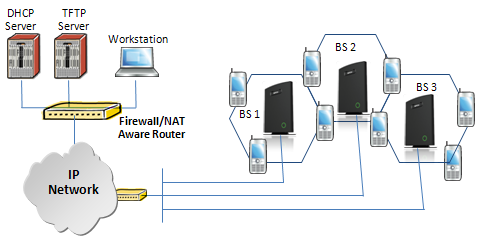 TFTP ConfigurationThis section illustrate TFTP Server configuration using “SolarWinds” vendor TFTP Server. Create the following relevant folders as shown in the snap shots and choose defaults settings for the remaining options and save.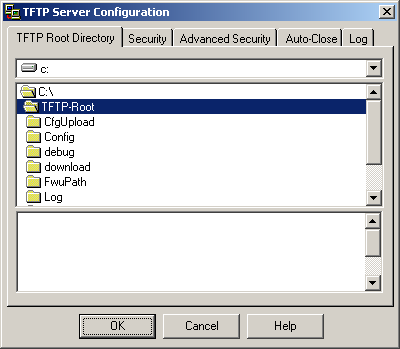 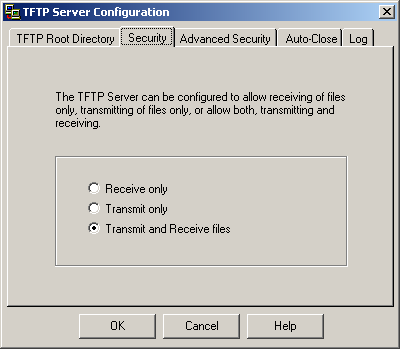 NOTE: If TFTP server timeout settings are too short firmware upgrade might not complete. Recommended time out setting is more than 3 seconds.Create Firmware Directories The admin from the service provider’s side must create the relevant firmware directory in the server where both old and new firmware(s) can be placed in it. (See the STEP above)Base:On the TFTP server root, create directory “Beatus”.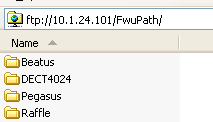 Copy Base station firmware to the named directory.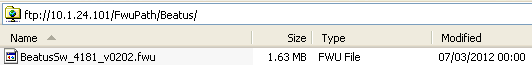 IMPORTANT:The BeatUs directory name cannot be changed.Handsets/Repeaters:On the TFTP server root, create directory “Pegasus” or “Raffle” or “Razor” or “DECT4024” depending on type.Copy handset/repeater firmware to the named directory.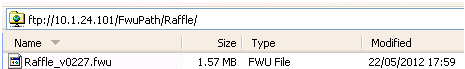 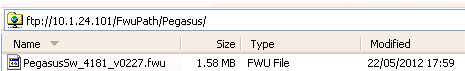 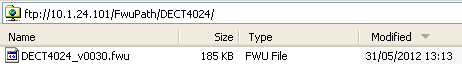 IMPORTANT:The Raffle, Pegasus, DECT4024 directory names cannot be changed.Firmware Update SettingsScroll down and Click on Firmware Update url link in the  VoIP Configuration Interface to view the Firmware Update Settings page. 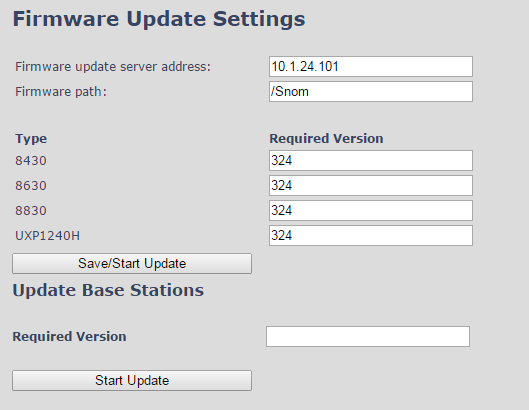  Type IP address and firmware path followed by save.For Http download the firmware update server settings must be entered as follows: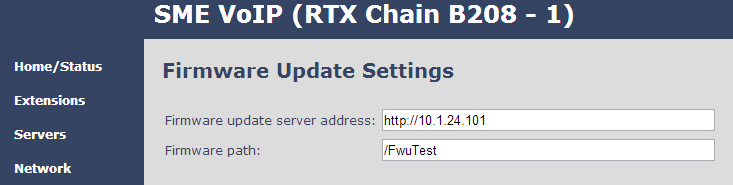 Base Station Firmware UpgradeOn the Firmware Update Settings page > scroll down to the Update Gateways section > Enter the relevant firmware version of the base station to upgrade or to downgrade. Enter 202 for base version V0202.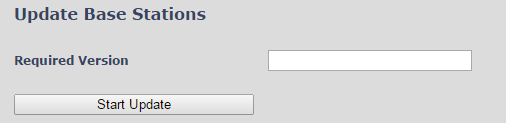 Efter entering required version choose Start update button > select OK button from the dialog window to start the update/downgrade procedure. The base station will automatically reboot and retrieve the firmware specified from the server and update itself accordingly. The base firmware update behaviour is:  Base will fetch the fwu file for approximately 3 minutes, then reboot and start flashing the LED - indicated by LED fast flashing for approximately 3 minutes and reboots in new version.Note: All on-going voice calls are dropped from the base station immediately the firmware update procedure starts.Base firmware confirmationBase station firmware version status can be seen on the web Welcome page.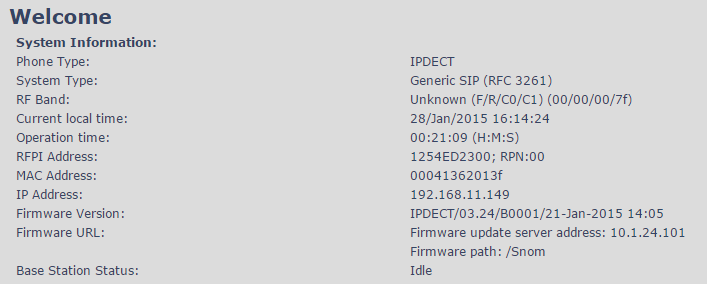 Verification of Firmware UpgradeSyslog information when Management Syslog level is set to “Debug”[ FWU Downloading File tftp://10.1.24.101/FwuPath/Beatus/BeatusSw_4181_v0202.fwu][ Base FWU started][ Base FWU ended with exit code 2101 (NE_FILE_TRANSFER_EOF): End of file]The log window of the TFTP server: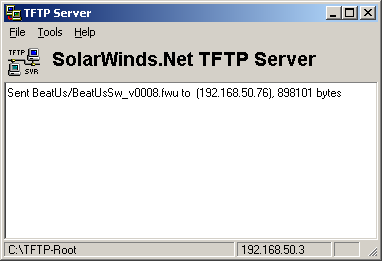 Handset(s) and Repeater Firmware UpgradeOn the Firmware Update Settings page enter the relevant handset/repeater firmware for each type (e.g. 273 for V273) to upgrade or downgrade > press Save button to initialize the process of updating all handsets.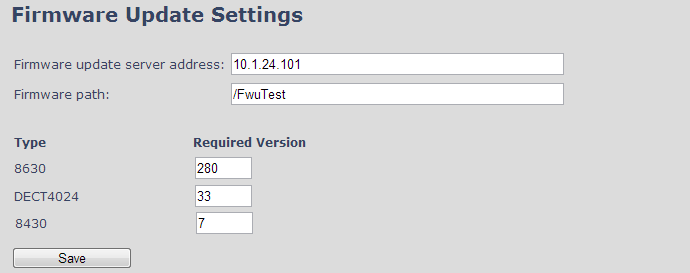 NOTE: To disable handset/repeater firmware process type version 0 in the required version field, followed by the save button. It is recommended to use version 0 after all units are upgraded.NOTE: For handset TFTP/HTTP download only one handset type can be downloaded at the same time. In case two handset models are defined for fwu at the same time fwu will fail.Monitor handset firmware upgradeHandset firmware upgrade status is monitored on the handset extensions page, right column.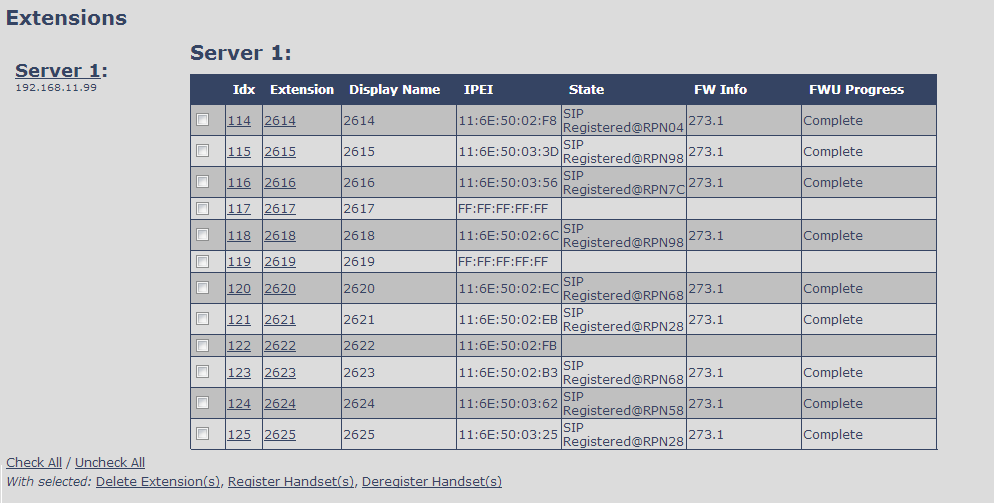 Handset firmware update time from start to complete takes minimum 40 minutes.Monitor Repeater firmware upgradeRepeater firmware upgrade status is monitored on the Repeater page, right column.Repeater firmware upgrade time from start to complete takes minimum 20 minutes.Verification of Firmware UpgradeThe firmware upgrade is confirmed by the FWU Progress status in the second and first right column on the handset extension list or repeater list. The “FWU info” column contains the software version and the “FWU Progress” column contains the status. In case status is “Complete”, the unit is firmware upgraded.Alternatively the handset firmware can be verified from the Handset Menu by navigate to Settings > Scroll down to Status this will list information regarding Base station and Handset firmware versions. Functionality OverviewSo far we have setup our VoIP system. Next, in this chapter we list what features and functionalities are available in the system. The VOIP system supports all traditional and advanced features of most telephony networks. In addition, 3rd party components handle features like voice mail, call forward, conference calls, etc.  A brief description of VOIP network functionalities are:Outgoing/incoming voice call management: The VOIP system can provide multiple priority user classes. Further, up to 3 repeaters can be linked to a Base-station. Internal handover: User locations are reported to SIP Server in order to provide differentiated services and tariff management. Within a DECT traffic area, established calls can seamlessly be handover between Base-station and repeaters using connection handover procedures. Security: The RTX VOIP system also supports robust security functionalities for Base-station.  Most security functionality is intrinsically woven into the VOIP network structure so that network connections can be encrypted and terminal authentication can be performed.Base Station InterfacesSoftware FeaturesCall FeaturesAppendixAppendix A: Basic Network Server(s) ConfigurationIn this chapter we describe how to setup the various server elements in the system.Server setupIn the network, the server environment is installed as a centralized system. The main server types hosted on the network include SIP, DNS/DHCP and HTTP/TFTP Servers. These servers can be hosted both in one or multiple windows and/or Linux Server environment.  Management servers are normally installed to monitor and manage the network in detail. Each Base-station status can be checked. Each Repeater and each Subscriber Terminal can be monitored over the air from a centralized location.Further, new software can be uploaded to all system elements from the centralized location (typically a TFTP server) on an individual basis. This includes Subscriber Handsets where the latest software is downloaded over the air.RequirementsRegardless of whether or not you will be installing a centrally provisioned system, you must perform basic TCP/IP network setup, such as IP address and subnet mask configuration, to get your organization’s phones up and running.DNS Server Installation/SetupName server is a name server service installed in a server for mapping or resolution of humanly memorable domain names and hostnames into the corresponding numeric Internet Protocol (IP) addresses.The customer should refer to the platform vendor either windows or Linux vendor for detail step-by-step guide on how to install and configure Domain Name System for internet access. In this section, we briefly describe hints on how to setup DNS behind NAT or Firewall.Hints on how to Configure DNS behind a Firewall/NATProxy and Network Address Translation (NAT) devices can restrict access to ports. Set the DNS to use UDP port 53 and TCP port 53. For windows Servers, set the RCP option on the DNS Service Management console and configure the RCP to use port 135. These settings should be enough to resolve some of potential issues that may occur when you configure DNS and firewalls/NAT.DHCP Server SetupA DHCP Server allows diskless clients to connect to a network and automatically obtain an IP address. This server is capable of supplying each network client with an IP address, subnet mask, default gateway, an IP address for a WINS server, and an IP address for a DNS server. This is very often used in enterprise networks to reduce configuration efforts. All IP addresses of all computers/routers/bases are stored in a database that resides on a server machine.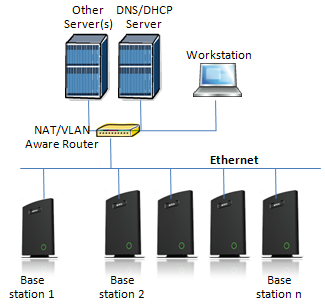 The network administrator should contact the relevant vendors for detail information or step-by-step procedure on how to install and setup DHCP process or service on windows/Linux servers. In this section, we will provide some hints of how to resolve potential problems to be encountered you setup DHCP Servers.Hint: Getting DHCP Server to Work Windows Server: Clients are unable to obtain an IP address
If a DHCP client does not have a configured IP address; it generally means that the client has not been able to contact a DHCP server. This is either because of a network problem or because the DHCP server is unavailable. If the DHCP server has started and other clients have been able to obtain a valid address, verify that the client has a valid network connection and that all related client hardware devices (including cables and network adapters) are working properly.The DHCP server is unavailable
When a DHCP server does not provide leased addresses to clients, it is often because the DHCP service has failed to start. If this is the case, the server may not have been authorized to operate on the network. If you were previously able to start the DHCP service, but it has since stopped, use Event Viewer to check the system log for any entries that may explain the cause.
Next, restart the DHCP service, click Start, click Run, type cmd, and then press ENTER. Type net start dhcpserver, and then press ENTER.Linux Platform:Troubleshooting DHCP, check the following:Incorrect settings in the /etc/dhcpd.conf file such as not defining the networks for which the DHCP server is responsible; NAT/Firewall rules that block the DHCP bootp protocol on UDP ports 67 and 68; Routers failing to forward the bootp packets to the DHCP server when the clients reside on a separate network. Always check your /var/logs/messages file for dhcpd errors.Finally restart the dhcpd service daemonTFTP Server SetupThere are several TFTP servers in the market place; in this section we describe how to setup a commonly used TFTP Server.TFTP Server Settings The administrator must configure basic parameters of the TFTP application: Specify UDP 69 port – for TFTP incoming requests and TCP 12000 – for remote management of the server. For file transmission the server opens UDP ports with random numbers. In case the option Enable NAT or firewall support is activated on the server, the server uses the same port for files transmission and listening to the TFTP incoming requests (UDP 69 port on default).Specify the interface bindings, TFTP root directory, port which the TFTP Server will listen, timeout and number of retries, and TFTP options supported by the server.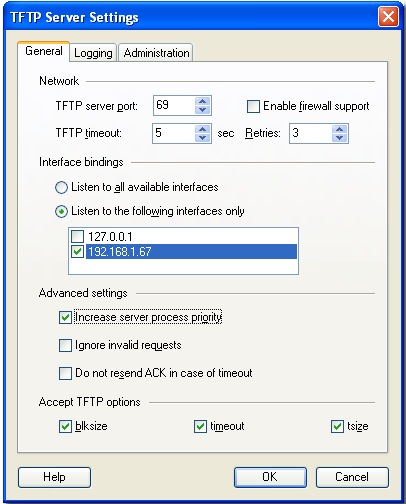 Configure the relevant TFTP virtual folder in the server. The TFTP virtual folder is the file folder, visible for TFTP clients under a certain name. You can set security settings separately for every virtual TFTP folder. Next, set rights to access TFTP folders according to the relevant clients.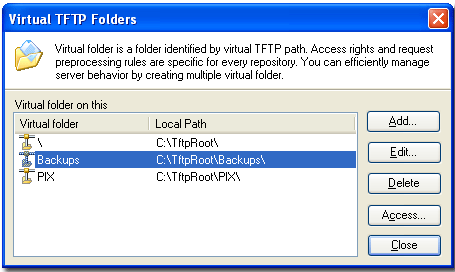 SIP Server SetupSIP server is one of the main components of a network, dealing with the setup of all SIP calls in the network. A SIP server is also referred to as a SIP Proxy or a Registrar.Although the SIP server is the most important part of the SIP based phone system, some servers only handles call setup and call tear down. It does not actually transmit or receive any audio. This is done by the media server in RTP.The RTX family of network phones are fully interoperable with the most of SIP Server applications. There are many off-the-shelf vendor and open source SIP servers. In this section, we will briefly explain settings required to take full advantage of FreePBX SIP Server feature set. The settings are similar for other SIP servers.FreePBX SIP ServerFreePBX is an easy to use GUI (graphical user interface) that controls and manages Asterisk, which the most popular open source telephony engine software.The administrator should refer to the relevant detail step-by-step procedure of how to install FreePBX SIP server. This section briefly describes SIP Server setup parameters.SIP Server Setup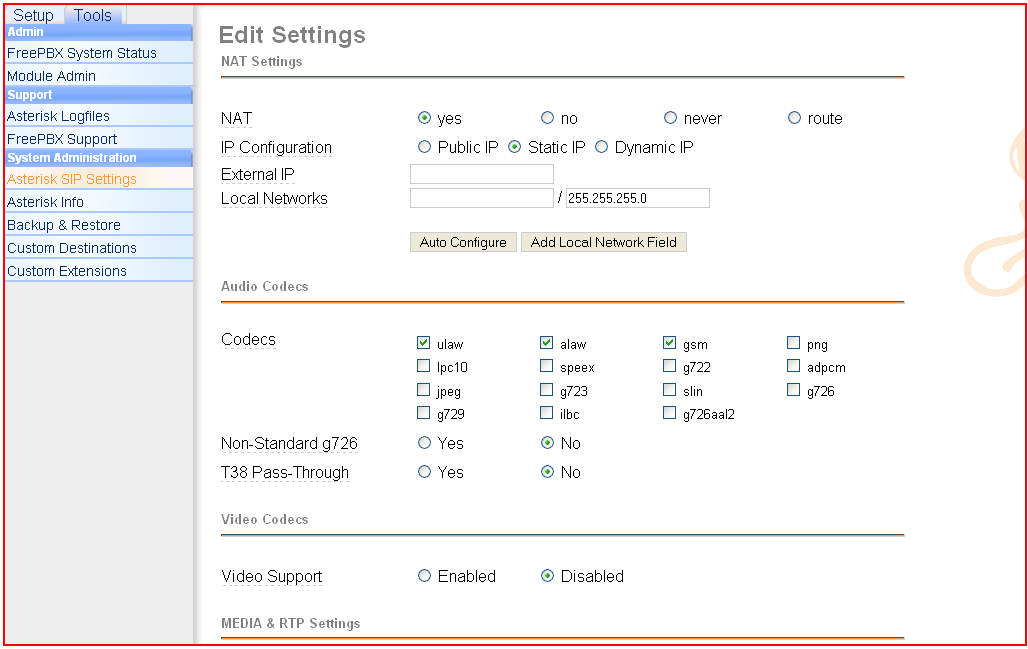 ExtensionsThis feature allows administrators create handset profiles in the  network. In other words, Extensions describes the Dial plan for the PBX SIP system. Enter the relevant parameters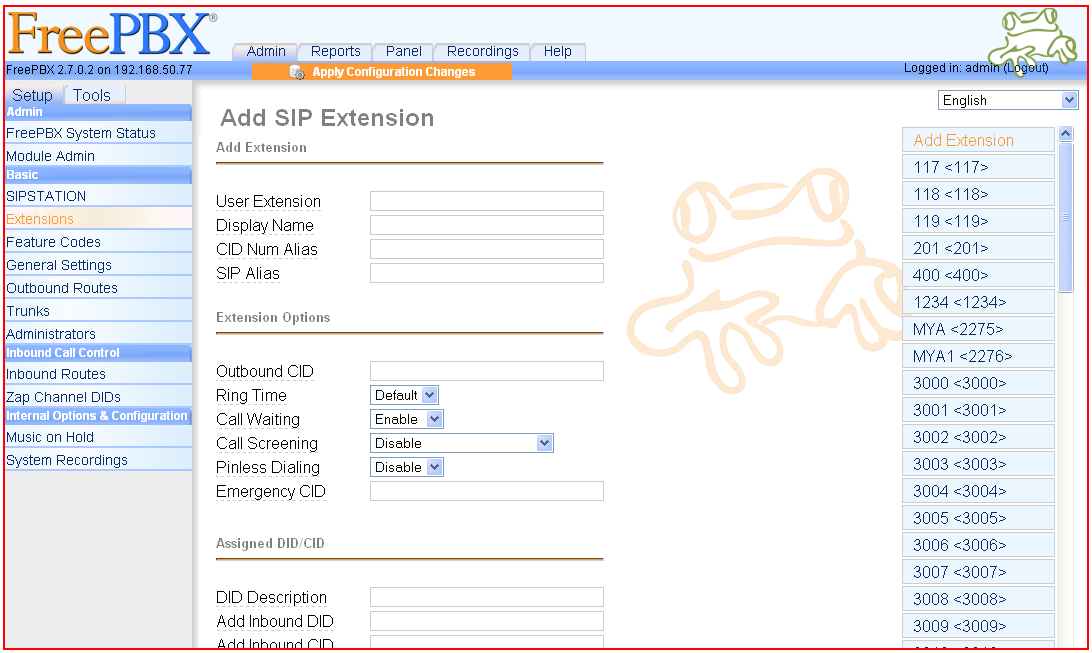 Appendix B: Using Base with VLAN NetworkIn this chapter we describe how to setup a typical VLAN in the network.IntroductionIn this chapter, we describe how to setup VLAN to typical network.  There are three main stages involved in this procedure:Configure a VLAN Aware Switch to a specific (un)tagged VLAN ID, so the system can process untagged frames forwarded to it.Setup the Time Server (NTP Server) and other relevant network servers.Configure the HTTP server in the Base station to access the features in the PBX or system.VLAN allows administrators to separate logical network connectivity from physical connectivity analogous to traditional LAN which is limited by its physical connectivity. Normally, users in a LAN belong to a single broadcast domain and communicate with each other at the Data Link Layer or “Layer 2”. LANs are segmented into smaller units for each IP subnets and here communication between subnets is possible at the Network Layer or “Layer 3”, using IP routers.A VLAN can be described as a single physical network that can be logically divided into discrete LANs that can operate independently of each other.An Illustration of using VLANs to create independent broadcast domains across switches is shown below:The figure above highlights several key differences between traditional LANs and VLANs.All switches are interconnected to each other. However, there are three different VLANs or broadcast domains on the network. Physical isolation is not required to define broadcast domains. If the figure was a traditional LAN without VLAN-aware switches, all stations would belong to one broadcast domain.All switch ports can communicate with one another at the Data Link Layer, if they become members of the same VLAN.The physical location of an end station does not define its LAN boundary.An end station can be physically moved from one switch port to another without losing its “view of the network”. That is, the set of stations it can communicate with at the Data Link Layer remains the same, provided that its VLAN membership is also migrated from port to port.By reconfiguring the VLAN membership of the switch port an end station is attached to, you can change the network view of the end station easily, without requiring a physical move from port to port.Backbone/ VLAN Aware Switches To implement a VLAN in your network, you must use VLAN-aware switches. Before we continue, let consider two rules to remember regarding the functioning of a regular LAN switch:When the switch receives a broadcast or multicast frame from a port, it floods (or broadcasts) the frame to all other ports on the switch.When the switch receives a unicast frame, it forwards it only to the port to which it is addressed.A VLAN-aware switch changes the above two rules as follows:When the switch receives a broadcast or multicast frame from a port, it floods the frame to only those ports that belong to the same VLAN as the frame.When a switch receives a unicast frame, it forwards it to the port to which it is addressed, only if the port belongs to the same VLAN as the frame.A unique number called the VLAN ID identifies each VLAN.Which VLAN Does a Frame Belong To?The previous section notes that a frame can belong to a VLAN. The next question is—how is this association made?A VLAN-aware switch can make the association based on various attributes of the type of frame, destination of MAC address, IP address, TCP port, Network Layer protocol, and so on.An illustration of IEEE 802.1Q VLAN tag in Ethernet frame is as follows:How VLAN Switch Work: VLAN Tagging VLAN functionality can be implemented via explicit frame tagging by switches and end stations. Network switches and end stations that know about VLANs are said to be VLAN aware. Network switches and end stations that can interpret VLAN tags are said to be VLAN tag aware. VLAN-tag-aware switches and end stations add VLAN tags to standard Ethernet frames–a process called explicit tagging. In explicit tagging, the end station or switch determines the VLAN membership of a frame and inserts a VLAN tag in the frame header (see figure above for VLAN tagging), so that downstream link partners can examine just the tag to determine the VLAN membership.Implementation Cases Common types of usage scenarios for VLANs on typical VLAN switches: port-based VLANs, protocol-based VLANs, and IP subnet-based VLANs. Before figuring out which usage scenario suits your needs, you must understand what each type of usage scenario implies. Port-based VLAN: All frames transmitted by a NIC are tagged using only one VLAN ID. The NIC does not transmit or receive any untagged frames.All protocols and applications use this virtual interface’s virtual PPA to transmit data traffic. Therefore all frames transmitted by that NIC port are tagged with the VLAN ID of that Virtual Interface.Protocol-based VLAN: The NIC assigns a unique VLAN ID for each Layer 3 protocol (such as IPv4, IPv6, IPX, and so on). Therefore, the VLAN ID of outbound frames is different for each protocol. An inbound frame is dropped if the protocol and VLAN ID do not match.IP subnet-based VLAN: The NIC assigns a unique VLAN ID for each IP subnet it belongs to. Therefore, the VLAN ID of outbound frames is different for different destination subnets. An inbound frame is dropped if the IP subnet and VLAN ID do not match.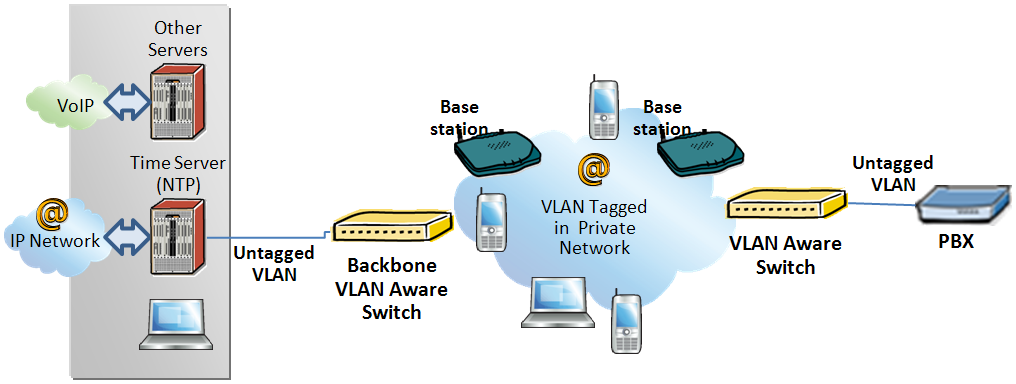 Base station Setup After the admin have setup the Backbone switch, next is to configure the Base station via HTTP interface. Connect the Base station to a private network via standard Ethernet cable (CAT-5). Use one of the two methods to find the base IPOn the Login page, enter your authenticating credentials (the username and password is admin by default unless it is changed). Click OK button.Once you have authenticated, the browser will display front end of the Configuration Interface. The front end will show relevant information of the base station.Create the relevant SIP server information in the system. Each service provider/customer should refer SIP server vendor on how to setup SIP servers. Configure Time ServerNavigate to the Time settings and configure it. Scroll on the left column and click on Time url link to Open the Time Settings Page. Enter the relevant parameters on this page and press the Save button.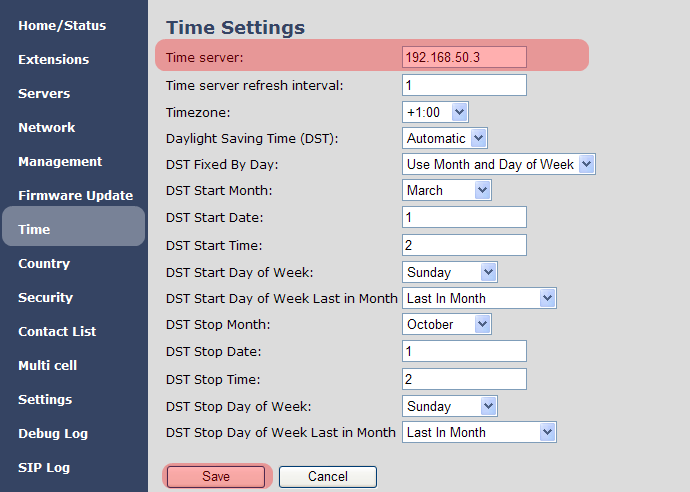 VLAN Setup: Base stationNavigate to the Network url > On the network page enter the relevant settings in the VLAN section > VLAN Id should be the same as those configured into the backbone.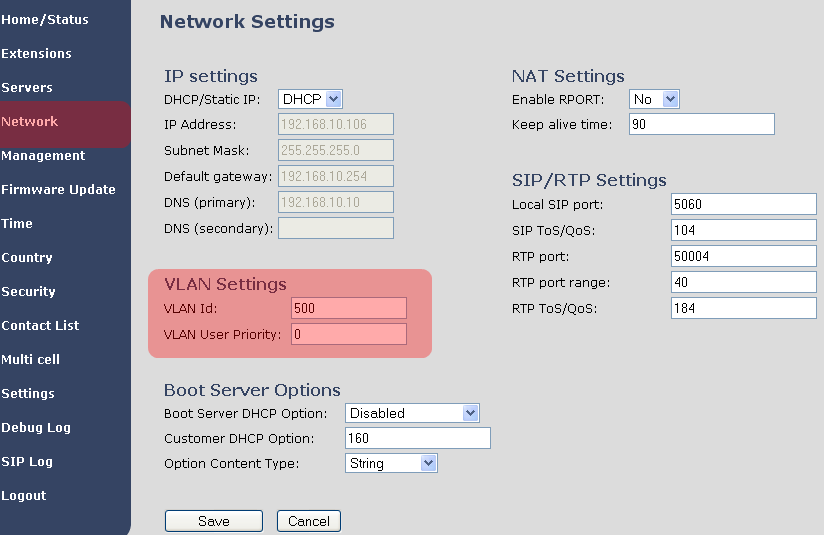 Appendix C: Local Central directory file handlingIn this appendix the Local Central Directory file format, import and configuration is described.Central Directory Contact List StructureThe structure of Contact List is simple. The figure below shows an example of structure of Contact List in Text format and in Xml format. Contact name must not contain more than 23 characters and contact number must not contain more than 21 digits..csv or .txt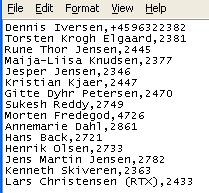 .xml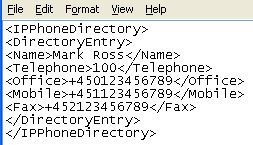 Txt file limitations:Contact name must NOT be longer than 23 characters (name will be truncated)Contact name must NOT contain “,”Contact number must be limited to 21 digits (entry will be discarded, no warning)Contact number digits must be: +0123456789Contact number does not support SIP-URISpaces between name section “,” and number section is not supportedCentral Directory Contact List Filename FormatThe Contact list is saved as file format: .txt .csv or .xmlImport Contact List to Central DirectoryOn the Central Directory page, the admin should click on Browse button and the Choose File to Load dialog window will be shown. On the Choose File to Upload dialog window, navigate to the directory or folder that contains the right file to be imported to the base station > Click on Open button. 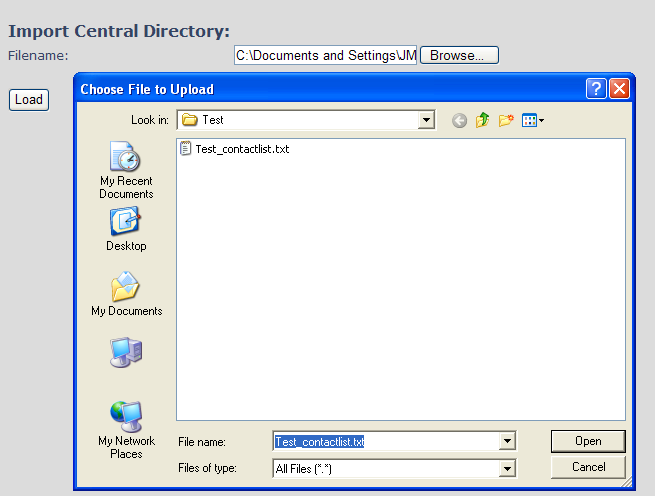 Next, click on the Load button. This will import the contents of contacts in the selected file into the relevant Base station. 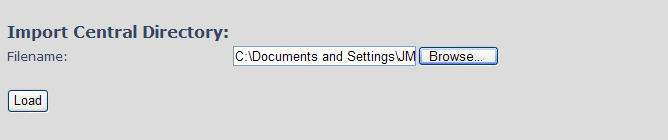 The figure below shows the import procedure is in process. 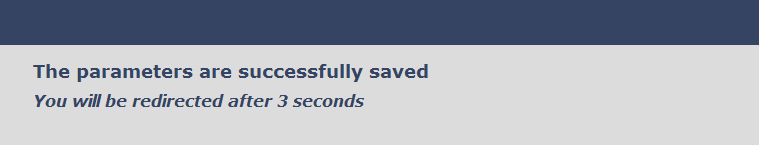 Central directory using serverAlternative way to import a Contact List is to get it from a server. First click on Management url to get Management Settings page, then select the protocol of your server (TFTP/HTTP) in Management Transfer Protocol, then save the setting by clicking Save.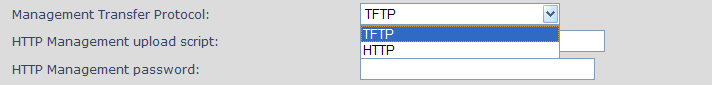 Go back to Central Directory page and enter Server IP address (inclusive the path in the end of the address) and Filename of the contact list, then save the setting by clicking Save. (See example below).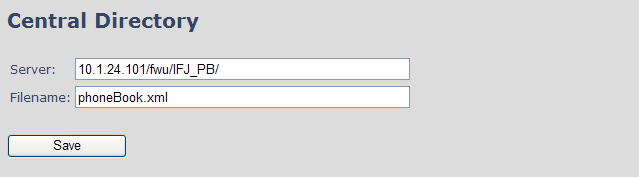 Then reboot the Base station to ensure that the changes take effect.Verification of Contact List Import to Central DirectoryOn the Handset, navigate to Central Directory where the correct contact list should populate to the contacts uploaded to the Base station.Where Is It?ContentPurposeChapter 2Introduction to the VoIP NetworkTo gain knowledge about the different elements in a typical VoIP NetworkChapter 3Installation of Base station/RepeaterConsiderations to remember before unwrapping and installing base units and repeatersChapter 4Making Handsets ReadyTo determine precautions to take in preparing handsets for use in the systemChapter 5VoIP Administration InterfaceTo learn about the Configuration Interface and define full meaning of various parameters needed to be setup in the system.Chapter 6Registration Management - HandsetsLearn how to register handset and extensions to base stationsChapter 7Firmware Upgrade/Downgrade ManagementProvides the procedure of how to upgrade firmware to base stations and/or handsets and/or repeatersChapter 8System Functionality Overview To gain detail knowledge about the system features.9 Appendix ABasic Network Servers ConfigurationTo learn about operating the handset and base stations including detail description of handset MMI.10 Appendix BVLAN Setup ManagementExamines how to setup VLAN in the  network11 Appendix CLocal central directory file handlingDetailed description of central directory file format and upload.RevisionAuthorIssue DateComments2.3KMR24-Sep-2014First version2.4KMR5-Jan-2015Aligned with V323B14 operationDescriptionCapacitySingle Cell Setup1Max ## of Repeaters3 per Base stationMax ## of Users (SIP registrations) per Base20Single Cell Setup: Max ## Simultaneous Calls6 Repeater: Max ## of Calls (Narrow band)5Repeater: Max ## of Calls (G722)2LED StateStateUnlitNo power in unitUnlit/Solid redError conditionBlinking greenInitialisationSolid redFactory reset warning or long press in BS reset buttonBlinking redFactory setting in progressSolid greenEthernet connection available (Normal operation)Blinking redEthernet connect not available OR handset de/registration failedSolid redCritical error (can only be identified by RTX Engineers). Symptoms include no system/SIP debug logs are logged, etc.OrangePress reset button of base station.Blinking orangeNo IP address receivedFeatureDescriptionHome/StatusThis is the front end of the Base station’s HTTP web interface. This page shows the summary of current operating condition and settings of the Base station and Handset(s).ExtensionsAdministration of extensions and handsets in the systemServersOn this page the user can define which SIP/NAT server the network should connect to.NetworkTypically the user configures the Network settings from here.NAT provisioning: allows configuration of features for resolving of the NAT – Network Address Translation. These features enable interoperability with most types of routers. DHCP: allows changes in protocol for getting a dynamic IP address. Virtual LAN: specifies the Virtual LAN ID and the User priority. IP Mode: specifies using dynamic (DHCP) or static IP address for your  network. IP address: if using DHCP leave it empty. Only write in, when you use static IP address. Subnet mask: if using DHCP, leave it empty. Only write in, when you use static IP address. DNS server: specify if using DHCP, leave it empty. Only write in the DNS server address of your Internet service provider, when you use static IP address. (DNS = Dynamic Name Server) Default gateway: if using DHCP, leave it empty. Write in the IP address of your router, when you use static IP address.ManagementDefines the Configuration server address, Management transfer protocol, sizes of logs/traces that should be catalogued in the system.Firmware UpdateRemote firmware updates (HTTP(s)/TFTP) settings of Base stations and handsets.TimeHere the user can configure the Time server. It should be used as time server in relevant country for exact time. The time servers have   to deliver the time to conform to the Network Time Protocol (NTP). Handsets are synchronised to this time. Base units synchronise to the master using the Time server.CountrySpecifying the country/territory where the  network is located ensures that your phone connection functions properly. Note: The base language and country setting are independent of each other. SecurityThe users can administrate certificates and create account credentials with which they can log in or log out of the embedded HTTP web server.Central DirectoryInterface to common directory load of up to 3000 entries using *csv format or configuration of LDAP directory.Note:  LDAP and central directory cannot operate at the same time.RepeatersAdministration and configuration of repeaters of the systemAlarmAdministration and configuration of the alarm settings on the system. This controls the settings for alarms that can be sent to the handsets. This feature is only available on certain types of handsets.StatisticsOverview of system and call statistics for a system.ConfigurationThis shows detail and complete  network settings for base station(s), HTTP/DNS/DHCP/TFTP server, SIP server, etc. SyslogOverall network related events or logs are displayed here (only live feed is shown).SIP LogSIP related logs can be retrieved from url link. It is also possible to clear logs from this feature.ParameterDescriptionSystem informationThis base current multi-cell statePhone TypeAlways IPDECTSystem TypeThis base customer configurationRF BandThis base RF band settingCurrent local timeThis base local timeOperation timeTime from last boot of baseRFPI-AddressThis base RFPI addressMAC-AddressThis base MAC addressIP-AddressThis base IP addressFirmware versionThis base firmware versionFirmware URLFirmware update server address and firmware path on serverBase Station Status“Idle” :  When no calls on base“In use”  :  When active calls on baseSIP Identity Status on this Base StationList of extensions present at this base station.Format: “extension”@“this base IP address” followed by status to the right. Below is listed possible status:OK:  Handset is okSIP Error: SIP registration error RebootReboot after all connections is stopped on base. Connections are active call, directory access, firmware update activeForced RebootReboot immediately even active calls are ongoing.ParameterDefault Value(s)DescriptionExtensionEmptyHandset phone number depending on the setup.Possible value(s): 8-bit string lengthExample: 1024, etc. Note: The Extension must also be configured in SIP server in order for this feature to function.Authentication User NameEmptyUsername: SIP authentication usernamePermitted value(s): 8-bit string lengthAuthentication PasswordEmptyPassword: SIP authentication password.Permitted value(s): 8-bit string lengthDisplay NameEmptyHuman readable name used for the given extensionPermitted value(s): 8-bit string lengthMailbox NameEmptyName of centralised system used to store phone voice messages that can be retrieved by recipient at a later time.Valid Input(s): 8-bit string Latin characters for the NameMailbox NumberEmptyDialled mail box number by long key press on key 1.Valid Input(s): 0 – 9, *, # Note: Mailbox Number parameter is available only when it’s enabled from SIP server.ServerServer 1 IPFQDN or IP address of SIP server. Drop down menu to select between the defined Servers of  VoIP Service provider.Call waiting featureEnabledUsed to enable/disable Call Waiting feature. When disabled a second incoming call will be rejected. If enabled a second call will be presented as call waiting.Forwarding  Unconditional NumberEmptyNumber to which incoming calls must be re-routed to irrespective of the current state of the handset.Forwarding Unconditional must be enabled to function.Note: Feature must be enabled in the SIP server before it can function in the networkNote: Feature will be automatically disabled in case the handset or extension is part of a groupForwarding  Unconditional NumberDisabledNumber to which incoming calls must be re-routed to irrespective of the current state of the handset.Forwarding Unconditional must be enabled to function.Note: Feature must be enabled in the SIP server before it can function in the networkNote: Feature will be automatically disabled in case the handset or extension is part of a groupForwarding  No Answer NumberEmptyNumber to which incoming calls must be re-routed to when there is no response from the SIP end node.Forwarding No Answer Number must be enabled to function.Note: Feature must be enabled in the SIP server before it can function in the networkSpecify delay from call to forward in seconds.Note: Feature will be automatically disabled in case the handset or extension is part of a groupForwarding  No Answer NumberDisabledNumber to which incoming calls must be re-routed to when there is no response from the SIP end node.Forwarding No Answer Number must be enabled to function.Note: Feature must be enabled in the SIP server before it can function in the networkSpecify delay from call to forward in seconds.Note: Feature will be automatically disabled in case the handset or extension is part of a groupForwarding  No Answer Number90Number to which incoming calls must be re-routed to when there is no response from the SIP end node.Forwarding No Answer Number must be enabled to function.Note: Feature must be enabled in the SIP server before it can function in the networkSpecify delay from call to forward in seconds.Note: Feature will be automatically disabled in case the handset or extension is part of a groupForwarding  On Busy NumberEmptyNumber to which incoming calls must be re-routed to when SIP node is busy.Forwarding On Busy Number must be enabled to function.Note: Feature must be enabled in the SIP server before it can function in the networkNote: Feature will be automatically disabled in case the handset or extension is part of a groupForwarding  On Busy NumberDisabledNumber to which incoming calls must be re-routed to when SIP node is busy.Forwarding On Busy Number must be enabled to function.Note: Feature must be enabled in the SIP server before it can function in the networkNote: Feature will be automatically disabled in case the handset or extension is part of a groupParameterDescriptionIdx Select / deselect for delete, register and deregister handsetsExtensionGiven extension is displayed. Display NameGiven display name is displayed. If no name given this field will be emptyServerServer IP or URLServer AliasGiven server alias is displayed. If no alias given this field will be empty.State SIP registration state – if empty the handset is not SIP registered.IPEIHandset IPEI. IPEI is a unique DECT identification number.Group call: One extension can be associated to up to 20 IPEI’s. The IPEI’s will be listed in this cell.ParameterDescriptionIdx Select / deselect for delete, register and deregister handsetsIPEI Handset IPEI. IPEI is unique DECT identification number.Handset stateThe state of the given handset:Present: The handset is DECT located at the baseDetached: The handset is detached from the system (e.g. powered off)Removed: The handset has been out of sight for a specified amount of time (~one hour).Handset TypeFW infoHandset type and firmware version of handsetFWU ProgressPossible FWU progress states:Off:  Means sw version is specified to 0 = fwu is offInitializing:  Means FWU is starting and progress is 0%.X% : FWU ongoingVerifying X%: FWU writing is done and now verifying before swap”Waiting for charger” (HS) / ”Conn. term. wait” (Repeater):  All FWU is complete and is now waiting for handset/repeater restart.Complete HS/repeater: FWU completeError: Not able to fwu e.g. file not found, file not valid etcExtensionGiven extension is displayed.Group call: The cell will show all the extensions associated with this handset and IPEI.ActionsDescriptionAdd extensionAccess to the “Add extension” sub menuStop RegistrationManually stop DECT registration mode of the system. This prevents any handset from registering to the systemDelete Handset(s)Deregister selected handset(s), but do not delete the extension(s).Register Handset(s)Enable registration mode for the system making it possible to register at a specific extension (selected by checkbox)Deregister Handset(s)Deregister the selected handset(s) and delete the extension(s).ParameterDefault valueDescriptionServer AliasEmptyParameter for server aliasNAT AdaptionDisabledTo ensure all SIP messages goes directly to the NAT gateway in the SIP aware router. RegistrarEmptySIP Server proxy DNS or IP addressPermitted value(s): AAA.BBB.CCC.DDD:<Port-Number> or <URL>:<Port-Number>Note: Specifying the Port Number is optional. Outbound ProxyEmptyThis is a Session Border Controller DNS or IP address (OR SIP server outbound proxy address)Set the Outbound proxy to the address and port of private NAT gateway so that SIP messages sent via the NAT gateway. Permitted value(s): AAA.BBB.CCC.DDD or <URL> or <URL>:<Port-Number>Examples: “192.168.0.1”, “192.168.0.1:5062”,“nat.company.com” and “sip:nat@company.com:5065”.Conference ServerEmptyBroadsoft conference feature.Set the IP address of the conference server.In case an IP is specified pressing handset conference will establish a connection to the conference server.If the field is empty the original 3-party local conference of 8660 is used.Call Log ServerEmptyBroadsoft call log feature.Set the IP address of the XSI call log server.In case an IP is specified pressing handset will use the call log server.If the field is empty the local call log is usedRe-registration time600 The “expires” value nalysen in SIP REGISTER requests. This value indicates how long the current SIP registration is valid, and hence is specifies the maximum time between SIP registrations for the given SIP account.Permitted value(s): A value below 60 sec is not recommended, Maximum value 65636SIP Session Timers:DisabledRFC 4028. A “keep-alive” mechanism for calls. The session timer value specifies the maximum time between “keep-alive” or more correctly session refresh signals. If no session refresh is received when the timer expires the call will be terminated. Default value is 1800 s according to the RFC. Min: 90 s. Max: 65636.If disabled session timers will not be used.Session Timer Values (s):1800Default value is 1800s according to the RFC.If disabled session timers will not be used.Permitted value(s): Minimum value 90, Maximum 65636SIP TransportUDPSelect UDP, TCP, TLS 1.0Signal TCP Source PortDisabledWhen SIP Transport is set to TCP or TLS, a TCP (or TLS) connection will be established for each SIP extension. The source port of the connection will be chosen by the TCP stack, and hence the local SIP port parameter, specified within the SIP/RTP Settings (see 5.5.5) will not be used. The “Signal TCP Source Port” parameter specifies if the used source port shall be signaled explicitly in the SIP messages.Use One TCP/TLS Connection per SIP Extension:DisabledWhen using TCP or TLS as SIP transport, choose if a TCL/TLS connection shall be established for each SIP extension or if the base station shall establish one connection which all SIP extensions use. Please note that if TLS is used and SIP server requires client authentication (and requests a client certificate), this setting must be set to disabled. 0: Disabled. (Use one TCP/TLS connection for all SIP extensions) 1: Enabled. (Use one TCP/TLS connection per SIP extensions).Keep AliveEnabledThis directive defines the window period (30 sec.) to keep opening the port of relevant NAT-aware router(s), etc. Show Extension on Handset Idle ScreenEnabledIf enabled extension will be shown on handset idle screen.Hold BehaviourRFC 3264Specify the hold behaviour by handset hold feature.RFC 3264: Hold is nalysen according to RFC 3264, i.e. the connection information part of the SDP contains the IP Address of the endpoint, and the direction attribute is sendonly, recvonly or inactive dependant of the context RFC 2543: The ”old” way of nalyseng HOLD. The connection information part of the SDP is set to 0.0.0.0, and the direction attribute is sendonly, recvonly or inactive dependant of the contextAttended Transfer BehaviourHold 2nd CallWhen we have two calls, and one call is on hold, it is possible to perform attended transfer. When the transfer soft key is pressed in this situation, we have traditionally also put the active call on hold before the SIP REFER request is sent. However, we have experienced that some PBXes do not expect that the 2nd call is put on hold, and therefore attended transfer fails on these PBXes.The "Attended Transfer Behaviour" feature defines whether or not the 2nd call shall be put on hold before the REFER is sent.If "Hold 2nd Call" is selected, the 2nd call will be held before REFER is sent.If "Do Not Hold 2nd Call" is selected, the 2nd call will not be held before the REFER is sentUse Own Codec PriorityDisabledDefault disabled.By enable the system codec priority during incoming call is used instead of the calling party priority.E.g. If base has G722 as top codec and the calling party has Alaw on top and G722 further down the list, the G722 will be chosen as codec for the call.DTMF SignallingRFC 2833Conversion of decimal digits (and ‘*’ and ‘#’) into sounds that share similar characteristics with voice to easily traverse networks designed for voiceSIP INFO:  Carries application level data along SIP signalling path (e.g.: Carries DTMF digits generated during SIP session OR sending of DTMF tones via data packets in the same internet layer as the Voice Stream, etc.).RFC 2833: DTMF handling for gateways, end systems and RTP trunks (e.g.: Sending DTMF tones via data packets in different internet layer as the voice stream)Both: Enables SIP INFO and RFC 2833 modes.DTMF Payload Type101This feature enables the user to specify a value for the DTMF payload type / telephone event (RFC2833).Codec PriorityG.711UG.711AG.726Defines the codec priority that base stations uses for audio compression and transmission.Possible Option(s): G.711U,G.711A, G.726, G.729, G.722.Note: Modifications of the codec list must be followed by a “reset codes” and “Reboot chain” on the multipage in order to change and update handsets.Note: With G.722 as first priority the number of simultaneous calls per base station will be reduced from 10 (8) to 4 calls.With G.722 in the list the codec negotiation algorithm is active causing the handset (phone) setup time to be slightly slower than if G.722 is removed from the list.With G.729 add on DSP module for the base is required. Contact RTX sales for purchase number 96101203.RTP Packet size20msThe packet size offered as preferred RTP packet size by 8630 when RTP packet size negotiation.Selections available: 20ms, 40ms, 60ms, 80msSecure RTPDisabledWith enable RTP will be encrypted (AES-128) using the key negotiated via the SDP protocol at call setup.Secure RTP AuthDisabledWith enable secure RTP is using authentication of the RTP packages.Note: with enabled SRTP authentication maximum 4 concurrent calls is possible per base in a single or multicell system.SRTP Crypto SuitesAES_CM_128_HMAX_SHA1_32AES_CM_128_HMAX_SHA1_80Field list of supported SRTP Crypto Suites. The device is born with two suites.ParameterDefault ValuesDescriptionDHCP/Static IPDHCPIf DHCP is enabled, the device automatically obtains TCP/IP parameters.Possible value(s): Static, DHCPDHCP: IP addresses are allocated automatically from a pool of leased address.Static IP: IP addresses are manually assigned by the network administrator.If the user chooses DHCP option, the other IP settings or options are not available.IP AddressNA32-bit IP address of device (e.g. base station). 64-bit IP address will be supported in the future.Permitted value(s): AAA.BBB.CCC.DDDSubnet MaskNAIs device subnet mask. Permitted value(s): AAA.BBB.CCC.DDDThis is a 32-bit combination used to describe which portion an IP address refers to the subnet and which part refers to the host.A network mask helps users know which portion of the address identifies the network and which portion of the address identifies the node. Default GatewayNADevice’s default network router/gateway (32-bit).Permitted value(s): AAA.BBB.CCC.DDD e.g. 192.168.50.0IP address of network router that acts as entrance to other network. This device provides a default route for TCP/IP hosts to use when communicating with other hosts on hosts networks.DNS (Primary)NAMain server to which a device directs Domain Name System (DNS) queries.Permitted value(s): AAA.BBB.CCC.DDD or <URL>This is the IP address of server that contains mappings of DNS domain names to various data, e.g. IP address, etc. The user needs to specify this option when static IP address option is chosen.DNS (Secondary)NAThis is an alternate DNS server.ParameterDefault ValuesDescriptionVLAN id0Is a 12 bit identification of the 802.1Q VLAN. Permitted value(s): 0 to 4094 (only decimal values are accepted)A VLAN ID of 0 is used to identify priority frames and ID of 4095 (i.e. FFF) is reserved.Null means no VLAN tagging or No VLAN discovery through DHCP.VLAN User Priority0This is a 3 bit value that defines the user priority. Values are from 0 (best effort) to 7 (highest); 1 represents the lowest priority. These values can be used to prioritize different classes of traffic (voice, video, data, etc).Permitted value(s): 8 priority levels (i.e. 0 to 7)ParameterDefault ValuesDescriptionPlug-n-PlayDisabledEnabled: DHCP option 43 to automatically provide PBX IP address to base.ParameterDefault ValuesDescriptionEnable STUNDisabledEnable to use STUNSTUN ServerNAPermitted value(s): AAA.BBB.CCC.DDD (Currently only Ipv4 are supported) or url   (e.g.: firmware.rtx.net).STUN Bindtime DetermineEnabledSTUN Bindtime Guard80Permitted values: Positive integer default is 90, unit is in secondsEnable RPORTDisabledEnable to use RPORT in SIP messages. Keep alive time90This defines the frequency of how keep-alive are sent to maintain NAT bindings. Permitted values: Positive integer default is 90, unit is in secondsParameterDefault ValuesDescriptionUse Different SIP PortsDisabledIf disabled, the Local SIP port parameter specifies the source port used for SIP signalling in the system.If enabled, the Local SIP Port parameter specifies the source port used for first user agent (UA) instance. Succeeding UA’s will get succeeding ports.RTP Collision DetectionEnabledLocal SIP port5060The source port used for SIP signallingPermitted values: Port number default 5060.SIP ToS/QoS0x68Priority of call control signalling traffic based on both IP Layers of Type of Service (ToS) byte. ToS is referred to as Quality of Service (QoS) in packet based networks.Permitted values: Positive integer, default is 0x68RTP port50004The first RTP port to use for RTP audio streaming.Permitted values: Port number default 50004 (depending on the setup).RTP port range40The number of ports that can be used for RTP audio streaming.Permitted values: Positive integers, default is 40RTP TOS/QoS0xB8Priority of RTP traffic based on the IP layer ToS (Type of Service) byte. ToS is referred to as Quality of Service (QoS) in packet based networks.See RFC 1349 for details. “cost bit” is not supported.          o Bit 7..5 defines precedence.          o Bit 4..2 defines Type of Service.          o Bit 1..0 are ignored. Setting all three of bit 4..2 will be ignored.Permitted values: Positive integer, default is 0xB8ParameterDefault valueDescriptionBase Station Name: VoIPIt indicates the title that appears at the top window of the browser and is used in the multicell page.Management Transfer ProtocolTFTPThe protocol assigned for configuration file and central directoryValid Input(s): TFTP, HTTP, HTTPsHTTP Management upload scriptEmptyThe folder location or directory path that contains the configuration files of the Configuration server. The configuration upload script is a file located in e.g. TFTP server or Apache Server which is also the configuration server.Permitted value(s): /<configuration-file-directory> Example: /CfgUploadNote: Must begin with (/) slash character. Either / or \ can be used.HTTP Management passwordEmptyPassword that should be entered in order to have access to the configuration server.Permitted value(s): 8-bit string lengthConfiguration server addressEmptyServer/device that provides configuration file to base station. Type: DNS or IP address Permitted value(s): AAA.BBB.CCC.DDD or <URL> Base Specific FileEmptyBase configuration fileConfiguration File DownloadDisabledBase Specific file:  Used when configuring a single cell baseMulticell Specific File:  Used when configuring a multicell based systemBase and Multicell Specific File: Used on out of factory bases to specify VLAN and Multicell ID and settings.DHCP Controlled Config ServerDisabledProvisioning server options.DHCP Option 66: Look for provision file by TFTP boot up server.DHCP Custom Option: Look for provision file by custom optionDHCP Custom Option & Option 66: Look for provision file by first custom option and then option 66.DHCP Custom OptionEmptyBy default option 160, but custom option can be defined.An option 160 URL defines the protocol and path information by using a fully qualified domain name for clients that can use DNS.DHCP Custom Option TyprEmptyURL: URL of server with path.Example of URL: http://myconfigs.com:5060/configsDefault configuration file on server must follow the name: MAC.cfgIP Address: IP of server with path.Text MessagingDisabledDisable/enable messaging with Mobicall serverThe third option is to “Enable Without Server”. With this setting handset can send messages to other handsets, which support messaging. Note: Contact Mobicall to get the proper version and setup for Mobicall serverText Messaging & Alarm serverEmptyPermitted value(s): AAA.BBB.CCC.DDD or <URL> Text Messaging Port1300Port number of message server.Text Messaging Keep Alive (m)30This defines the frequency of how keep-alive are sent Permitted values: Positive integer, unit is in minutesText Messaging Response (s)30This defines the frequency of how response timeout Permitted values: Positive integer, unit is in secondsText Messaging TTL0This defines the text messaging time to live Permitted values: Positive integer, unit is in secondsSIP Log Server AddressEmptyPermitted value(s): AAA.BBB.CCC.DDD or <URL> Requires a predefined folder named: \SIPUpload of SIP LogDisabledEnable this option to save low level SIP debug messages to the server. The SIP logs are saved in the file format: <MAC_Address><Time_Stamp>SIP.logSyslog Server IP-AddressNAPermitted value(s): AAA.BBB.CCC.DDD or <URL> Syslog Server PortNAPort number of syslog server.Syslog LevelOffOff:  No data is saved on syslog serverNormal Operation:  Normal operation events are logged, incoming call, outgoing calls, handset registration, DECT location, and call lost due to busy, critical system errors, general system information.System Analyze: Handset roaming, handset firmware updates status. The system nalyse level also contains the messages from normal operation.Debug:  Used by RTX for debug. Should not be enabled during normal operation.Enable Automatic PrefixDisabledDisabled: Feature off.Enabled: The base will add the leading digit defined in “Set Prefix for Outgoing Calls”.Enabled + fall through on * and #:  Will enable detection of * or # at the first digit of a dialled number. In case of detection the base will not complete the dialled number with a leading 0.Examples:1: dialed number on handset * 1234 - > dialed number to the pabx *1234 2: dialed number on handset #1234 - > dialed number to the pabx #1234 3: dialed number on handset 1234 - > dialed number to the pabx 01234Set Maximum Digits of Internal Numbers0Used to detect internal numbers. In case of internal numbers no prefix number will be added to the dialled number.Set Prefix for Outgoing CallsEmptyPrefix number for the enabled automatic prefix feature.Permitted value(s):  1 to 9999ParameterDefault Value(s)DescriptionFirmware update server addressEmptyIP address or DNS of firmware update files sourceValid Inputs: AAA.BBB.CCC.DDD or <URL>Example: firmware.rtx.net or 10.10.104.41Firmware pathEmptyLocation of firmware on server (or firmware update server path where firmware update files are located).Example: /East_FwuNote: Must begin with (/) slash characterRequired Version TypeEmptyVersion of firmware to be upgraded (or downgraded) on handset type or repeater. Valid Input(s): 8-bit string length. E.g. 280Note: Value version 0 will disable firmware upgrade for handsets and/or repeaterNote: Two handset types will be serial firmware upgraded. First type 8630 then type 8430. Required VersionBaseEmptyVersion of firmware to be upgraded (or downgraded) on Base station. Base units are referred to as gateways over here.Valid Input(s): 8-bit string length. E.g. 280ParameterDefault ValuesDescriptionTime ServerEmptyDNS name or IP address of NTP server.Enter the IP/DNS address of the server that distributes reference clock information to its clients including Base stations, Handsets, etc.Valid Input(s): AAA.BBB.CCC.DDD or URL (e.g. time.server.com)Currently only Ipv4 address (32-bit) nomenclature is supported.Allow broadcast NTPCheckedRefresh time (h)EmptyThe window time in seconds within which time server refreshes.Valid Inputs: positive integerSet timezone by country/regionCheckedBy checked country setting is used (refer to country web page).Time Zone0Refers to local time in GMT or UTC format. Min: -12:00Max: +13:00Set DST by country/regionCheckedBy checked country setting is used (refer to country web page).Daylight Saving Time (DST)DisabledThe system administrator can Enable or Disable DST manually.Automatic: Enter the start and stop dates if you select Automatic.DST Fixed By DayUse Month and DateYou determine when DST actually changes. Choose the relevant date or day of the week, etc. from the drop down menu.DST Start MonthMarchMonth that DST beginsValid Input(s): Gregorian months (e.g. January, February,  etc.)DST Start Date25Numerical day of month DST comes to effect when DST is fixed to a specific dateValid Inputs: positive integerDST Start Time3DST start time in the dayValid Inputs: positive integerDST Start Day of WeekMondayDay within the week DST beginsDST Start Day of  Week, Last in MonthLast in MonthSpecify the week that DST will actually start.DST Stop MonthOctoberThe month that DST actually stops.DST Stop Date1The numerical day of month that DST turns off.Valid Inputs: positive integer (1 to 12)DST Stop Time2The time of day DST stopsValid Inputs: positive integer (1 to 12)DST Stop Day of Week SundayThe day of week DST stopsDST Stop Day of Week Last in MonthFirst in MonthThe week within the month that DST will turn off.ParameterDefault ValuesDescriptionSelect CountryGermanySupported countries:  Australia, Belgium, Brasil, Denmark, Germany, Spain, France, Ireland, Italia, Luxembourg, Nederland, New Zealand, Norway, Portugal, Swiss, Finland, Sweden, Tyrkey, United Kingdom, US/Canade, AustriaState / RegionNAOnly shown by country selection US/Canada, Autralia, Brasil Select LanguageEnglishWeb interface language. Number of available languages: English, Dansk, Italiano, Tyrkie, Deutsch, Portuguese, Hrvatski, Srpski, Slovenian, Nederlands, Francaise, Espanol, Russian, Polski.Set timezone by country/regioncheckedWhen checked timezone will follow country/regionSet DST by country/regioncheckedWhen checked DST will follow country/regionNotesEmptyOnly showing notes to time setting for countries: US/Canada, Brasil ParameterDefault ValuesDescriptionIdxFixed indexesIndex numberIssued ToEmptyIP address – which is part of the certificate fileIssued ToEmpty Organisation, Company – which is part of the certificate fileValid UntilEmptyDate Time Year – which is part of the certificate fileParameterDefault ValuesDescriptionUsernameAdminCan be modified to any supported character and numberCurrent PasswordAdminCan be modified to any supported character and numberNew PasswordEmptyChange to new passwordConfirm PasswordEmptyConfirm password to reduce accidently wrong changes of passwordsParameterDefault ValuesDescriptionLocalLocalDrop down menu to select between local central directory and LDAP based central directoryServerEmptyThe parameter is used if directory file is located on server. Valid Inputs: AAA.BBB.CCC.DDD or <URL>Refer to appendix for further details.FilenameEmptyThe parameter is used if directory file is located on server. Refer to appendix for further detailsPhonebook reload interval (s) 0The parameter is controlling the reload interface of phonebook in seconds. The feature is for automatic reload the base phonebook file from the server with intervals. It is recommended to specify a conservative value to avoid overload of the base station.With default value setting 0 the reload feature is disabled.ParameterDefault ValuesDescriptionLDAP ServerLDAP ServerDrop down menu to select between local central directory and LDAP based central directory. LDAP Server is displayed when LDAP server is selected.ServerEmptyIP address of the LDAP server.Valid Inputs: AAA.BBB.CCC.DDD or <URL>PortEmptyThe server port number that is open for LDAP connections.SbaseEmpty Search Base. The criteria depends on the configuration of the LDAP server. Example of the setting is CN=Users, DC=umber, DC=locLDAP filterEmpty LDAP Filter is used to as a search filter, e.g. setting LDAP filter to (|(givenName=%*)(sn=%*)) the IP-DECT will use this filter when requesting entries from the LDAP server. % will be replaced with the entered prefix e.g searching on J will give the filter (|(givenName=J*)(sn=J*)) resulting in a search for given name starting with a J or surname starting with J.BindEmptyBind is the username that will be used when the IP-DECT phone connects to the serverPasswordEmpty Password is the password for the LDAP ServerNameEmptyThe name can be used to specify if sn+givenName or cn (common name) is return in the LDAP search resultsWork Number Empty Work number is used to specify that LDAP attribute that will be mapped to the handset work numberHome Number EmptyHome number is used to specify that LDAP attribute that will be mapped to the handset home numberMobile Number Empty Mobile number is used to specify that LDAP attribute that will be mapped to the handset mobile numberParametersDescriptionNameRepeater name. If no name specified the field will be emptyDECT sync modeManually:  User controlled by manually assign “Repeater RPN” and “DECT sync source RPN”Local Automatical:  Repeater controlled by auto detects best base signal and auto assign RPN.ParametersDescriptionIdxSystem counterRPNSINGLE CELL SYSTEM:The base has always RPN00, first repeater will then be RPN01, second repeater RPN02 and third RPN03 (3 repeaters maximum per base) MULTI CELL SYSTEM:Bases are increment by 2^2 in hex, means first base RPN00 second base RPN04 etc., in between RPN01, 02, 03 addressed for repeaters at Primary base and 05, 06, 07 addressed for Secondary base (3 repeaters maximum per base)DECT sync sourceSelect the base or repeater the repeater has to be synchronized to.ParametersDescriptionIDxRepeater unit identity in the chained network.Permitted Output: Positive IntegersRPNThe Radio Fixed Part Number is an 8-bit DECT cell identity allocated by the installer. The allocated RPN within the  must be geographically unique. Permitted Output: 0 to 255 (DEC) OR 0x00 to 0xFF (HEX)Name/IPEIContains the name and the unique DECT serial number of the repeater. If name is given the field will be empty.DECT sync SourceThe “multi cell chain” connection to the specific Base/repeater unit. Maximum number of chain levels is 12.Sync. source format: “RPNyy (-zz dBm)”yy: RPN of source zz: RSSI level seen from the actual repeaterDECT sync ModeManually:  User controlled by manually assign “Repeater RPN” and “DECT sync source RPN”Local Automatical:  Repeater controlled by auto detects best base signal and auto assign RPN.Chaining Automatical:  Base controlled by auto detects best base or repeater signal and auto assign RPN. This feature will be supported in a future versionStatePresent@unit means connected to unit with RPN yyFW infoFirmware versionFWU ProgressPossible FWU progress states:Off:  Means sw version is specified to 0 = fwu is offInitializing:  Means FWU is starting and progress is 0%.X% : FWU ongoingVerifying X%: FWU writing is done and now verifying before swap”Conn. term. wait” (Repeater):  All FWU is complete and is now waiting for connections to stop before repeater restart.Complete HS/repeater: FWU completeError: Not able to fwu e.g. file not found, file not valid etcParametersDescriptionIdxIndicates the index number of a specific alarm.Profile AliasAn alias or user-friendly name to help identify the different profiles when selecting which profiles to enable for the individual handsets.Alarm TypeThe type of alarm is dependent of what kind of event that has triggered the alarm on the handset. The handset supports either of the following categories:Man DownNo MovementRunningPull CordEmergency ButtonDisabledAlarm SignalThe way the alarm is signalled as it received on the handset.Message: A text message to an alarm server.Call: An outgoing call to the specified emergency number.Stop Alarm from HandsetEnable/disable the possibility to stop/cancel the alarm from the handset.Trigger DelayThe period from when the alarm has fired until the handset shows a pre-alarm warning. If set to 0, there will be no pre-alarm warning, and the alarm will be signalled immediately.Stop Pre-Alarm from HandsetEnable/disable the possibility to stop/cancel the pre-alarm from the handset.Pre-Alarm DelayThe period from the pre-alarm warning is shown until the actual alarm is signalled.HowlingEnable/disable if howling shall be started in the handset, when the alarm is signalled. If disabled, only the configured signal is sent (call or message).ParametersDescriptionBase Station NameBase IP address and base station name from management settingsOperation timeTotal operation time for the baseBusy Count Busy Count is the number of times the base has been busy.Busy DurationBusy duration is the total time a base has been busy for speech (8 or more calls active).SIP FailedFailed SIP registrations count the number of times a SIP registration has failedHandset RemovedHandset removed count is the number of times a handset has been marked as removedSearchingBase searching is the number of times a base has been searching for it’s sync sourceFree RunningBase free running is the number of times a base has been free runningDECT Source ChangedNumber of time a base has changed sync sourceParametersDescriptionBase Station NameBase IP address and base station name from management settingsOperation time/DurationTotal operation time for the base since last reboot or resetDuration is the time from data was cleared or system has been firmware upgraded.CountCounts number of calls on a base. DroppedDropped calls are the number of active calls that was dropped. E.g. if a user has an active call and walks out of range, the calls will be counted as a dropped call. An entry is stored in the syslog when a call is dropped.No responseNo response calls is the number of calls that have no response, e.g. if a external user tries to make a call to a handset that is out of range the call is counted as no response. An entry is stored in the syslog when a call is no response.DurationCall duration is total time that calls are active on the base. ActiveActive call shows how many active calls that are active on the base (Not active DECT calls, but active calls). On one base there can be up to 30 active calls.Max ActiveMaximum active calls are the maximum number of calls that has been active at the same time. CodecsLogging and count of used codec types on each call.Handover SuccessCounts the number of successful handovers. Handover FailedCounts the number of failed handovers.ParametersDescriptionIdxBase IP address and base station name from management settingsOperation time/DurationTotal operation time for the repeater since last reboot or resetDuration is the time from data was cleared or system has been firmware upgraded.BusyBusy Count is the number of times the repeater has been busy.Busy DurationBusy duration is the total time a repeater has been busy for speech (5 or more calls active).Max ActiveMaximum active calls are the maximum number of calls that has been active at the same time.SearchingRepeater searching is the number of times a repeater has been searching for it’s sync sourceRecoveryIn case the sync source is not present anymore the repeater will go into lock on another base or repeater and show recovery modeDECT Source ChangedNumber of time a repeater has changed sync sourceWide BandNumber of wideband calls on repeatersNarrow BandNumber of narrow band calls on repeaters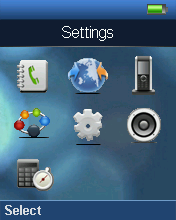 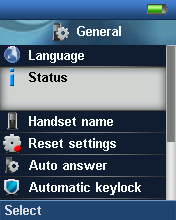 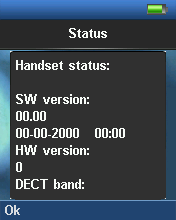 InterfacesInterfacesPowerInput: 100-240 VAC 50-60Hz (90 – 265 VAC)Output Nom: 5VDC 1000mAType: Switch mode single or multi-plug solutionPlugs: UK, EU, US and AUSLAN InterfaceStandard : 10BASE-T(IEEE 802.3 100Mbps)Connector: RJ45 8/8KeysKeys1: Reset key, Page and DefaultLED indicatorLED indicatorOne Status LED (multicolour, red, green, orange)RFRFFrequency Bands1880 – 1900 MHz (EMEA)1910 – 1930 MHz (Latam)1920 – 1930 MHz (USA)Factory setting which can’t be modified after productionOutput Power 250 mW or 140mW depending on country versionAntennaTwo antennas for diversitySoftware upgradeSoftware upgradeDownloadableRemote firmware update using HTTP, HTTPS or TFTPTemperaturesTemperaturesOperation0˚C to 40˚CCODEC’sCODEC’sG.711 PCM A-law & U-lawYesG.722YesG.726YesG.729A/AB (including VAD), max 4 codersG729 licence not includedSIPSIPRFC2327SDP: Session Description ProtocolRFC2396Uniform Resource Identifiers (URI): Generic SyntaxRFC2833In-Band DTMF/Out of band DTMF supportRFC2976The SIP INFO methodRFC3261SIP 2.0RFC3262Reliability of Provisional Responses in the Session Initiation Protocol (PRACK)RFC3263Locating SIP Servers (DNS SRV, redundant server support)RFC3264Offer/Answer Model with SDPRFC3265Specific Event NotificationRFC3326The Reason Header Field for the Session Initiation ProtocolRFC3311The Session Initiation Protocol UPDATE MethodRFC3325P-Asserted IdentityRFC3326The Reason Header Field for the Session Initiation Protocol (SIP)RFC3489STUNRFC3515REFER: Call TransferRFC3550RTP: A Transport Protocol for Real-Time ApplicationRFC3581RportRFC3842Message Waiting IndicationRFC3891Replace header support RFC3892The Session Initiation Protocol (SIP) Referred-By MechanismRFC3960Early Media and Ringing Tone Generation in the Session Initiation Protocol (SIP)RFC4475 Session Initiation Protocol (SIP) Torture Test MessagesSIPSSecure SIPIn-band DTMFNoSRTPYes, packet authentication will limit the number of calls to 4SIP registrationsmax 20RTP streamsmax 10SIP transportUDP, TCP or TLSWeb serverWeb serverEmbedded web server, accessed using HTTPOther featuresOther featuresIP qualityWarning – Network outage, VoIP service outageJitter bufferYes, adaptiveAutomatic DST YesTone SchemeCountry Depend Tone SchemeProvisioningYesRe-direct serverYesSIP configurationYes, from web page or configuration fileCall groupsYesIP featuresIP featuresIPv4YesIPv6Hardware ready, software not includedTCP/IP/UDPYesDHCP SupportYesDHCP option66, 120Static IPYesDNS srvYesVLANYes, 802.1p/qQuality of serviceType of Service (ToS) including DiffServ Tagging, and QoS per IEEE 802.1p/qTLSYes, 1.0CertificatesYes, X.509 (certificate not included)TFTPYes, for firmware and configuration file downloadHTTP serverYesHTTP clientYes, for firmware and configuration file downloadHTTPS Yes, for firmware and configuration file downloadSNTPYes, For internet clock synchronizationDECTDECTDECT handoverYes, inter-cell handover for repeater supportCAT-IQ v1.0HD audio or NB audio supportRepeater supportYesIntercomNoDECT encryptionYesDECT AuthenticationYesGroup TPUI supportYes, for call groupsGAP compliantNoCAT-IQ compliantNoHandset registrations20Call supported5 simultaneous call supportedSimultaneous calls/base5 Wideband calls (g.722). 5 narrowband calls (PCMA, PCMU, G.726) or 4 when using G729Simultaneous calls/handset2Call featuresCodec NegotiationCodec SwitchingMissed call notificationVoice mssage waiting notificationDate and Time synchronizationParallel callsCall HoldCall RetrieveCall transfer unannounced Call transfer announcedConference (3PTY)Conference, NetworkCall Waiting IndicationCalling line identityOutgoing callCall Toggle/SwapIncoming call Line identificationMultiple LinesMultiple callsCall identificationCalling Name Identification Presentation (CNIP)Calling Line Identification Presentation (CLIP)Call Completed ElsewhereDistinctive RingingCentral Phone Book:LDAPYesXMLYes, remote or file load from web interfaceCSVYes, file load through web interfaceDND:YesCall Forward:Configurable from base or handset (Not with Call Group active))CFUYesCFNAYesCFBYesCall groups:Yes, 1-20 handsets/SIP accountSettingsDescriptionNATThis option determines the settings for users connecting to an asterisk server.Possible values: Yes, No, Never, RouteNAT=route
Asterisk will send the audio to the port and IP where it’s receiving the audio from. Instead of relying on the addresses in the SIP and SDP messages.
This will only work if the phone behind NAT send and receive audio on the same port and if they send and receive the signalling on the same port. (The signalling port does not have to be the same as the RTP audio port).NAT=NoAsterisk will add an RPORT to the via header of the SIP messagesNAT=never
This will cause asterisk not to add an RPORT in the VIA line of the sip invite headerOther NAT SettingsChoose the relevant option or enter the settings in IP configuration, External IP, Local Network.CodecsSome SIP Servers supports dynamic codec support. Codecs are algorithm used to compress or decompress speech or audio signals. The user should select the relevant Codecs and other speech compression techniques whose traffic will be routed to the  network. Video CodecsThe user should enable this option if  network supports video telephony.Media & RTP SettingsThis option should be enabled to provide for deliver media streams (e.g., audio and video) or out-of-band events signalling (DTMF in separate payload type).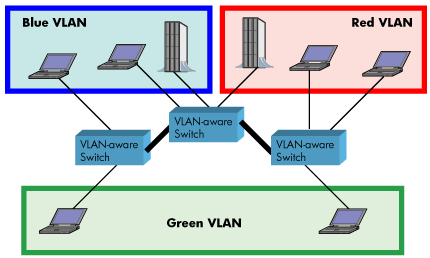 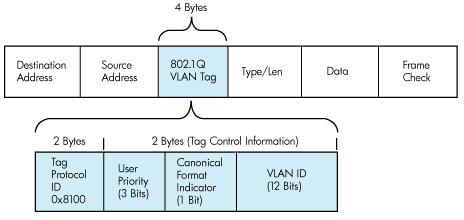 